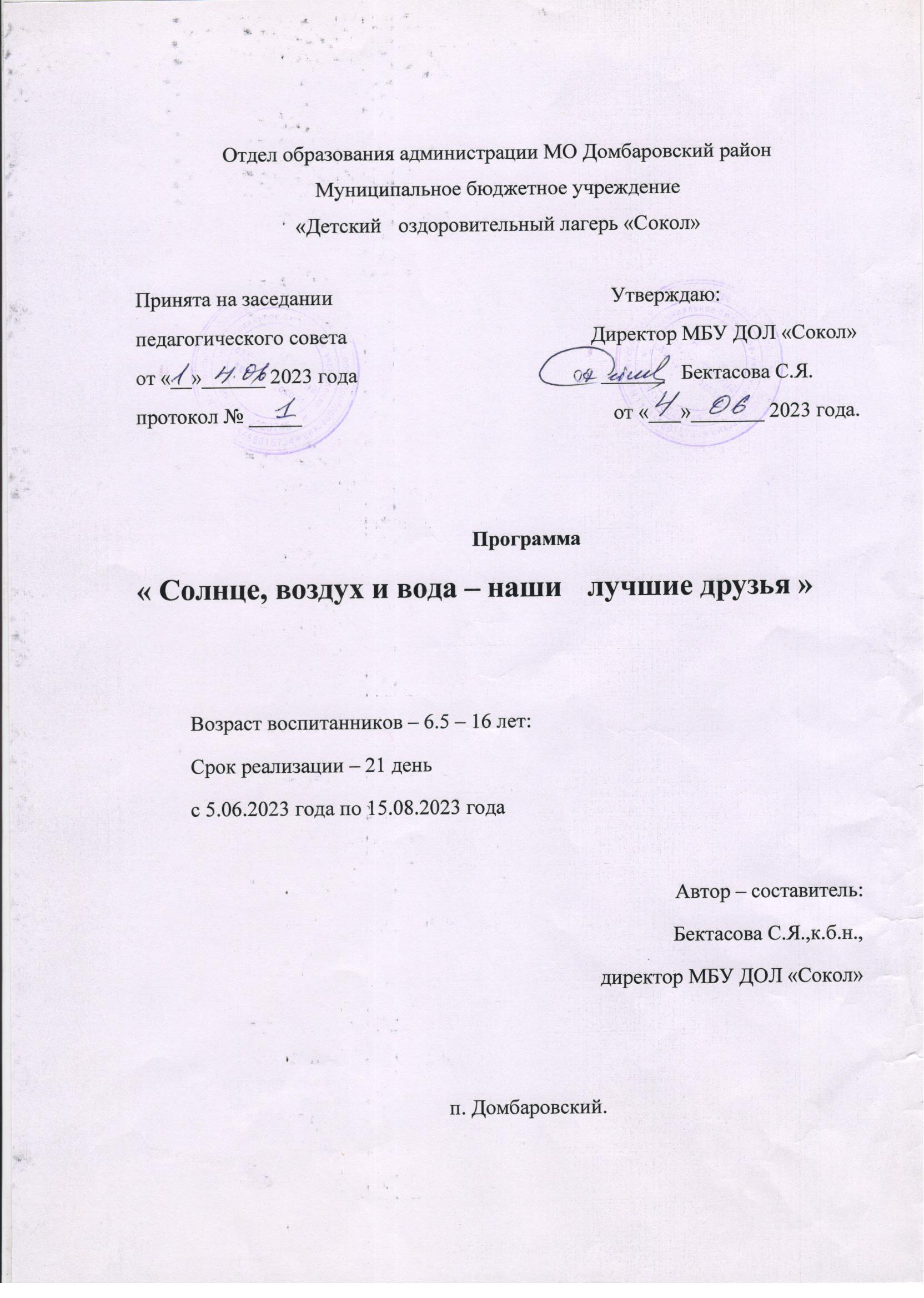 СОДЕРЖАНИЕПояснительная запискаЧтобы стать сильным, бодрым и выносливым, человек должен общаться с природой, а не отгораживаться от нее. И, к счастью, люди осознали это и с древних времен научились использовать природу, ее богатства в своих целях. И в первую очередь – для поддержания и улучшения состояния своего здоровья.  Солнечные лучи, пресная и соленая вода, воздух, растения – далеко не предел. К этим природным факторам лечения человек прибавил такую важную природную среду,  как  загородный детский оздоровительный лагерь.Давно известно, что во время летних каникул происходит разрядка накопившейся за год напряженности, восстановление израсходованных сил, здоровья, развитие творческого потенциала. Эти функции выполняет летний лагерь с круглосуточным  пребыванием детей.Об исключительном значении общения человека с живой природой, позволяющей снимать усталость, восстанавливать работоспособность, укреплять нервную систему, хорошо известно. Совокупность природных условий, используемых для отдыха, лечения и туризма, для удовлетворения физических, эстетических и познавательных потребностей, называют рекреационными ресурсамиПрирода для человека – источник жизни, красоты и добра.Оздоровительная деятельность детского оздоровительного лагеря определяется комплексом условий и мероприятий, обеспечивающих охрану и укрепление здоровья детей, профилактику заболеваний, текущее медицинское и санитарно-гигиеническое обслуживание, режим питания в экологически чистой и благоприятной среде, закалку организма, занятия физической культурой и спортом.   Разработка  данной программы организации каникулярного отдыха, оздоровления и занятости детей была вызвана:- повышением спроса родителей и детей на организованный  отдых     школьников;- необходимостью упорядочить сложившуюся систему перспективного планирования;
- обеспечением преемственности в работе лагеря предыдущих лет;
- модернизацией старых форм работы и введением новых;
- необходимостью использования богатого творческого потенциала воспитанников  и педагогов в реализации цели и задач программы.Программа « Солнце, воздух и вода – наши  лучшие друзья» рассчитана на 3 смены и имеет 3 подпрограммы и  посвящена воспитанию современного нового человека, тому, что ему необходимо знать,  уметь, ценить, чтобы создать свой яркий и успешный мир. Также он должен обладать определенными качествами, навыками, знаниями и умениями, наличие которых диктует современность, уровень развития общества. Так, на сочетании прошлого опыта и современного развития, был определен тот набор качеств и навыков, которые можно воспитывать и развивать в условиях смены загородного летнего лагеря.1 смена – «Огнеборцы» – с 5.06.2023г по 24.06.2023г, социально – педагогического направления;2 смена  «Юнармеец» -  с 30.06.2023г. по 20.07.2023г, социально – педагогического направления;3 смена    «Домбаровская спартакиада» - с 26.07.2023г. по 15.08.2023г, спортивного  направления.Программа « Солнце, воздух и вода – наши  лучшие друзья» проходит через все 3 смены и  посвящена воспитанию современного нового человека, тому, что ему необходимо знать,  уметь, ценить, чтобы создать свой яркий и успешный мир. Также он должен обладать определенными качествами, навыками, знаниями и умениями, наличие которых диктует современность, уровень развития общества. Так, на сочетании прошлого опыта и современного развития, был определен тот набор качеств и навыков, которые можно воспитывать и развивать в условиях смены загородного летнего лагеря.1.1.Актуальность:   Обусловлена, прежде всего, потребностью общества в патриотическом воспитании подрастающего поколения на примерах достижений своих земляков, развитии и популяризации спортивной деятельности. Расположение лагеря в одном из самых живописных уголков Домбаровского района делает возможным использование благоприятной природной среды в оздоровительных, развивающих, образовательных целях.1.2.Отличительная особенность программы в том, что в лагерной смене круглосуточного пребывания  в значительной степени созданы все условия для полноценного развития и воспитания детей в летний период. Ведётся систематическая работа по оздоровлению воспитанников, формирования у них навыков самооздоровления, здорового и безопасного образа жизни, укреплению их гражданской позиции, развитию лидерских навыков, познавательных интересов и творческих способностей, расширению кругозора детей и обогащение их духовно-нравственной культуры. Включены занятия разделов: патриотическое воспитание, физическая подготовка, строевая подготовка,  туристское многоборье. К работе в лагере будут привлекаться наставники – сотрудники: - военнослужащие  Домбаровской пограничной заставы,  - работники Домбаровской МЧС,-  специалисты Домбаровского спорткомитета,- педагоги дополнительного образования МБУДО «Детский центр «Радуга». Воспитывая, педагоги - наставники способствуют развитию и становлению личности ребенка, проявлению всех духовных и физических сил и способностей; ведут каждого ребенка к новому мироощущению, мировоззрению, основанному на признании общечеловеческих ценностей в качестве приоритетных в жизни. При реализации программы осуществляется дифференцированный подход,  так как в лагере находятся дети в возрасте от 6,5 до 16 лет, и явно, что мероприятия интересные малышам будут скучны подросткам и наоборот. Поэтому, планируя мероприятия,  программа учитывает возрастные особенности детей.1.3. Новизна- содержание программы включает региональный компонент, связанный со знакомством детей с  историческими фактами и уникальной природой Домбаровского района;- содержание программы разработано с учетом современных требований к организации летнего отдыха детей в лагере, предполагающих реализацию образовательного компонента. Его реализация осуществляется посредством активных методов обучения. 1.4. Направленность программыКомплексная  программа организации летнего отдыха и оздоровления детей и подростков в условиях загородного лагеря «Сокол» Домбаровского района Оренбургской области « Солнце, воздух и вода – наши  лучшие друзья»    включает подпрограммы -   социально – педагогической и спортивной направленности.  1.5. Адресат  программыВозраст детей, участвующих в реализации данной  образовательно-оздоровительной  программы – от 6,5 до 16 лет.Количество детей в смене – 100 человекКонтингент – школьники Домбаровского, Светлинского и Ясненского районов, городов – Оренбурга, Орска и Ясный.Особое внимание уделяется детям из многодетных, неполных и малообеспеченных семей; детям, имеющих родителей-инвалидов и опекаемым детям. 1.6. Цель программы:  формирование духовно богатой, свободной, физически здоровой, творчески мыслящей, социально активной личности, обладающей знаниями, ориентированной на высокие  патриотические и нравственные ценности, способной в последствии участвовать в социальном и духовном развитии общества.Задачи программыЗадачи:Воспитывающие:воспитание демократической и правовой культуры  личности и социальная защита подростков;формирование  позитивного отношения к  здоровому образу жизни путем привлечения к  занятиям физической культуры, спортом и туризмом;формирование основ нравственного самосознания личности (совести), способности  воспитанника формулировать собственные нравственные обязательства, осуществлять нравственный самоконтроль, требовать от себя выполнения моральных норм, давать нравственную оценку своим и чужим поступкам;формирование гражданской позиции детей, патриотизма, коллективизма в условиях временного детского коллектива;Развивающие:развитие творческого потенциала ребят, включение  каждого воспитанника в  обучающую, творческую,  развивающую коллективную и индивидуальную  деятельность;укрепление физического, нравственного и  психологического здоровья воспитанников.          Обучающие:содействовать приобретению дополнительных  практических знаний и навыков в области военной дисциплины, охране окружающей среды, труде, спорте,  краеведении, пожарной безопасности;формирование системы теоретических знаний о своей малой Родине;знакомство с историей родного края, с его обычаями и традициями. Организационные:создание условий для развития познавательных интересов, творческих способностей детей;создание оптимальных условий для безопасного времяпрепровождения, комфортного общения и личностного роста  воспитанников1.7. Ожидаемые результатыувеличение и сохранение  количества детей, охваченных организованными формами отдыха;увеличение процента охвата учащихся «группы риска» организованными формами занятости;сохранение и укрепление здоровья детей;повышение уровня социально-психологической компетенции подростков;получение знаний и навыков в области  охраны окружающей среды.Для детей:полный отдых и оздоровление детей;сформированность представления у ребят об истории, культуре и природной среде  своей Родины, осознание себя как  частицы, у которой есть Родина, прошлое, будущее;знакомство детей с общественно-политической  жизнью общества;личностный рост ребенка, его самореализация в  творческой деятельности;раскрытие творческого потенциала ребенка.Для родителей:чувство уверенности в силах ребенка;удовлетворенность родителей летним отдыхом  детей.Для педагогов (воспитателей и вожатых):повышение уровня педагогического мастерства;знакомство с природным и историческим наследием Домбаровского района и Оренбургской области;отработка моделей взаимодействия педагогического отряда с  детским коллективом в рамках сюжетно-ролевой  игры.Для развития воспитательной системы ДОЛ:совершенствование методик организации форм  работы;выполнение проектно-исследовательских работ;оформление наглядного материала;пополнение методической копилки.1.8. Принципы реализацииПринцип гуманизации. Этот принцип выражается в установлении гуманных отношений между её участниками. Сотрудничество, сотворчество превалирует над управленческими взаимодействиями, утверждая субъективно  отношения.Принцип комплексности - сочетание различных направлений и форм занятий, внедрение новых для детей видов деятельности.
Принцип самореализации - наибольшее приближение к природным основаниям развития ребенка, где акцент ставится на общении, на передаче опыта старшего младшему путем партнерских отношений. Принцип добровольности - инициативность и активность всех участников смены, максимальная включенность детей и взрослых в игровой сюжет смены.
Принцип направленности всей деятельности смены на развитие способностей детей, развитие мотивации, познавательного интереса к обучающему аспекту смены и возможность сочетания различных направлений и форм занятий. Принцип коммуникативности - неформальный и комфортный характер взаимоотношений участников смены.1.9. Методы реализации программыМетоды оздоровления:- витаминизация;- закаливание;- утренняя гимнастика;- спортивные занятия и соревнования;- туристские мероприятия;- купание;-использование ковриков для массажа  стоп в душевых кабинках;- беседы по гигиеническому воспитанию и профилактике вредных привычек.Методы воспитания: - убеждение;  - поощрение; - личный пример; - вовлечение каждого в деятельность; - самоуправление.Методы образования: - словесные методы (объяснение, беседа, рассказ, диалог);  - экскурсии; - мозговой штурм;- игра (игры развивающие, познавательные, подвижные, сюжетно-ролевые, народные, игры на развитие внимания, памяти, воображения, настольные, деловые игры);   - проектно-конструкторские методы (разработка сценариев праздников, моделирование);  - ситуации, создание творческих работ;   - практическая работа (упражнения, тренинги);- походы;   - наблюдения (запись наблюдений).Для отслеживания общего фона настроения, психологического климата на протяжении всей смены ребята заполняют «Календарь настроения», где они цветом открыто показывают свое эмоциональное настроение. В основе воспитательной системы – активный подход к реализации детского самоуправления в форме совета вожатых: культуры, спорта, труда и социальной защиты, редакторов и художников.Насколько активно ребята будут принимать участие в жизнедеятельности смены,  настолько увлекательно, интересно, полезно будет проведено летнее время.Формы организации деятельности детей.Деятельность педагогического коллектива по реализации воспитательных и оздоровительных задач реализуется  по направлениям:                     1.10.   Развитие  детского  самоуправления.
Детское самоуправление носит характер ролевой игры, описаны  в каждой подпрограмме
 Группа «Досуг». Эта группа помогает организовать различные мероприятия в отряде и лагере, готовится к лагерным мероприятиям. 
Группа «Оформитель» выпускает ежедневный листок  в лагере, оформляет фотоальбом. Оформляет музей МБУ ДОЛ «Сокол»
 Группа «Уют» должна внести свой вклад в оформление места проживания и  сбора команд, сделать его чуть-чуть уютнее, домашнее, красивее.
Группа «Библиотекарь»ведет оформительскую работу в лагерной библиотеке, проводит беседы, викторины, конкурсы.Группа «Фоторепортёры». Производить фото и видеосъемку всех мероприятий.1.11.Система мотивации и стимулированияВарианты  стимулирования:Качественные  поднятие флага лагеря  на линейке; почетные грамоты воспитанникам;  благодарственное письмо родителям;Количественные- награждение почетными грамотами  отдела образования,- награждение почетными грамотами МБУ ДОЛ «Сокол»,- награждение благодарственными письмами,Таблица званий и наград1.12.Образовательная деятельность (реализация образовательного/ профильного компонента) в рамках программы.Описывается в каждой подпрограмме.1.13.Учебно-тематический  план.Описывается в каждой подпрограмме.1.14.Содержание учебно-тематического плана образовательного/ профильного компонентаОписывается в каждой подпрограмме.Ежедневно будут вестись секции по следующим спортивным направлениям согласно расписания:- «Детский баскетбол»,- «Пляжный волейбол», - «Играем в настольный теннис», - «Футбол – любимая игра», - «Дельфинята»1.15. Механизм  оценки результатов  программы выполнение программных мероприятий; подготовка отчетов о реализации программы и обсуждение достигнутых результатов; корректировка  программы;уточнение объемов финансирования программы. Оценка эффективности деятельности по реализации программных мероприятий осуществляется посредством контроля.Организация выполнения программных мероприятий осуществляется за счет контроля эффективного и целевого использования средств, выделяемых на реализацию программы, своевременного выполнения основных программных мероприятий.                          Ожидаемые результаты по программе. Предполагается, что у участников будут динамично развиваться творческое мышление, познавательные процессы, лидерские и организаторские навыки. Результатом реализации программы будет являться оздоровление и отдых.По окончании смены у ребёнка:- будет реализована мотивация к собственному развитию, участию в собственной деятельности, проявлению социальной инициативы;
- будет развита индивидуальная, личная культура, он приобщится к здоровому образу жизни;- будут развиты коммуникативные, познавательные, творческие способности, умение работать в коллективе;- будет создана мотивация на активную жизненную позицию в формировании здорового образа жизни и получении конкретного результата от своей деятельности.- произойдёт улучшение качества творческих работ, за счёт увеличения количества детей, принимающих участие в творческих конкурсах; - увеличится количество детей, принимающих участие в тематических эстафетах, туристических, физкультурно - оздоровительных и спортивных мероприятиях;- у детей сформируется умения и навыки, приобретённые в секциях, мастерских, экскурсиях, походах,  которые будут способствовать личностному развитию и росту ребёнка. Результаты, касающиеся детского объединения:- создание у детей эмоционального настроя на работу во временных детских объединениях.Результаты, способствующие развитию воспитательной системы лагеря:апробация новой модели лагерной смены;совершенствование новых методик массовых, групповых, индивидуальных форм работы с детьми;пополнение копилки форм работы;развитие опыта деятельности  лагеря.Оценка  результатов и способы их проверки.Система контроля и оценка результативностиФакторы риска.Неготовность педагогов к участию в проекте; Неготовность школьников к участию в аграрной  смене во время летнего детского отдыха; Отсутствие мотивации других участников, страх перед нововведениями, заниженная самооценка участников программы; Сложность восприятия истории, экологии в процессе нравственного и патриотического воспитания. 2.1.Модель игрового взаимодействияИгра – важнейшее средство развития и воспитания, обеспечивающее ребенку возможность самовыражения, реализации собственного потенциала. Разнообразие игровых программ позволяет педагогу развивать в ребенке различные личностно - значимые качества, индивидуальные способности, практические умения, интересы и потребности. Мы по-прежнему считаем, что педагогической основой программы должна стать игра. Игра становится фактором социального развития личности. В качестве игровой модели избрана сюжетно-ролевая игра.Особенности временного детского коллектива (ВДК) обеспечивают довольно быстрое развитие коллектива, что, в свою очередь, способствует динамике сюжетно-ролевой игры.Игра включает в себя поиск, труд, наблюдение, спорт, овладение навыками. Она, как добрый друг, знакомит ребят с интересными людьми, с окружающей природой.Сюжетно-ролевая игра предполагает наличие сюжета и следование ему всех участников лагеря. Каждый имеет в ней свою роль, но следует по своему усмотрению, а не по строгому сценарию.              Сюжет определяет канву игры, правила и принципы жизнедеятельности, нормы поведения, которые могут корректироваться в процессе игры. Игра - это действие, творчество ребят и взрослых, общая радость взаимопонимания.Описывается в каждой подпрограмме.2.2.Ход  реализации  программы.      Этапы  реализации  программы:- подготовительный; - организационный;- основной;- итоговый  (анализ мероприятий).Для того чтобы организовать и провести работу  по программе, нужна подготовка, которая включает: 2.3. План-сетка сменыОписывается в каждой подпрограмме.3.Условия реализации программыКадровое обеспечение программы.Информационно - методическое обеспечение программыНаличие программы лагеря, планов работы отрядов, плана-сетки.Должностные инструкции всех участников процесса.Проведение установочного семинара для всех работающих в течение лагерной смены.Подбор методических разработок в соответствии с планом работы.Проведение ежедневных планёрок.Разработка системы отслеживания результатов и подведения итогов.Фотоальбомы.Библиотечный фонд.Презентации.Видеофильмы.Гербарии.МузейРесурсное обеспечение программы4. Оценка эффективности программы4.1.Система показателей оценки качества реализации программыРезультатом успешной реализации программы является конкурентоспособный детский оздоровительный лагерь, отвечающий современным потребностям детей и родителей.Основные компоненты успешности:активно действующая модель взаимодействия детей и взрослых, построенная на совместном творчестве, интегративности и вариативности образовательно-воспитательной деятельности;сплочённый постоянно действующий педагогический коллектив, имеющий высокий творческий потенциал и открытый новым идеям;развитая материально-техническая база лагеря, включающая в себя комфортные и безопасные условия отдыха и труда;востребованность и высокая популярность лагеря среди детей и родителей, устойчивое желание детей снова вернуться в лагерь.4.2.Система обратной связи Отрядные уголкиАнкетирование (входная, промежуточная, итоговая)Отрядные огонькиДостиженияУчастие в  областных  конкурсах:-  2015 год - «Самый пожаробезопасный загородный детский  оздоровительный лагерь»  - диплом 1 степени;- 2015 год – «Лучший муниципальный загородный лагерь Оренбуржья» - диплом 3 степени;- 2016 год - «Лучший муниципальный загородный лагерь Оренбуржья» - диплом 1 степени;- 2017 год - «Лучший муниципальный загородный лагерь Оренбуржья» - диплом 1 степени.   - 2018  год - Лучший муниципальный загородный лагерь Оренбуржья» - диплом 2 степени- 2018 год – за программу профильной смены «Наши друзья – пограничники» - диплом  2 степени,- 2019  год  - «Лучший муниципальный загородный лагерь Оренбуржья» - диплом 1 степени.- 2019 год - «Самый пожаробезопасный загородный детский  оздоровительный лагерь»  - диплом 2 степени;- 2022 год - «Лучший муниципальный загородный лагерь Оренбуржья» - диплом – 2022 год – «Лучшая методическая продукция « - дипломПерспективы. В  рамках программы предполагается реализация таких видов деятельности, которые   позволяют каждому ребенку проявить себя в творчестве, выступить в различных социальных ролях. Они способствуют формированию интереса детей к последующей деятельности.                                                Проявятся организаторские способности ребят и социальная активность. Есть надежда, что в целом  произойдёт социальная и гражданская адаптация детей и юношества и обретение уверенной созидательной жизненной позиции. Сформируются неравнодушное отношение молодёжи как к вопросам экологии, так и образа жизни, куда входят учёба, семья, общий быт, а так же нравственно-этические аспекты жизни. Сформируется система знаний по истории и экологическому состоянию своего  района, страны, государства. Данная программа ведет к продолжению объединения творческих интересов педагогов и детей на основе патриотических идей, повышает статус и интерес к участию в мероприятиях других программ.Списокиспользованной литературы1.Афанасьев С., Коморин С. «Сто отрядных дел» - Кострома:, «Илекса»,-  2002. – 122 с.2.Афанасьев С., Коморин С., Тимонин А.  Что делать с детьми в загородном лагере. Учебно-методическое пособие. - Кострома: «Педагогическое общество России», -2001.- 302 с.3.Григоренко Ю., Кострецова У. Коллективно-творческие дела, игры, праздники, аттракционы, развлечения, индивидуальная работа. - М.: «Педагогическое общество России», 2001. – 203 с.4.Григоренко Ю.Н, Кострецова У. Учебное пособие по организации детского досуга в детских оздоровительных лагерях и школе. - М.: «Педагогическое общество России», - 2002.- 306 с.5.Иванов И.  Энциклопедия коллективных творческих дел. - М.: «Дрофа». – 1990. 303 с.6. Кочубей Б. , Новикова Е. Эмоциональная устойчивость школьника // Педагогика и психология: Новое в жизни, науке, технике. № 3. - М.: «Знание», -  1988. -80 с.7.Лаврентьев В.В. «Советы организатору и вожатому по подготовке летнего лагеря», 2002 г.8.Ложникова Н.  Имитационные педагогические игры: /Методические рекомендации. – Омск:, - 1990. – 104 с.9.Макартычева  Г. Тренинг для подростков: /профилактика асоциального поведения. - СПб.: «Речь», - 2006. – 196 с.10. Пономарёв В. Энциклопедия безопасности. – Д.: «Сталкер», - 2004. – 206 с.11.Правила поведения и действия населения при стихийных действиях, авариях, катастрофах. / Пособие. - М.: , -  2005. – 125 с.12.Толченов  О. Сценарии игровых и театрализованных представлений для детей разного возраста. - М.:  «Владос» ,- 2001.- 127 с.13.Торгашов В.  В эфире новости: /Праздники. Конкурсы. Забавы. Викторины. Путешествия. Советы. Игры. - М.: «Педагогическое общество России», - 2001. – 295 с.14.Семёнов С.  Проведение занятий по гражданской обороне. – М.:, - 2004.- 32с15. Шмаков С.  Игры-шутки, игры-минутки. - М.:, - 1993. -111с.16.Шмаков С.  Каникулы: Прикладная энциклопедия: учителю, воспитателю, вожатому. - М.:, - 1994. - 160 с. 17.Энциклопедия для детей. Дополнительный том. Личная безопасность. Меры предосторожности в повседневной жизни. Поведение в экстремальных ситуациях / Глав. ред.  В. Володин В. – М.: «Аванта»,-  2004. – 205 с.Отдел образования администрации МО Домбаровский районМуниципальное бюджетное учреждение«Детский оздоровительный лагерь «Сокол»Принята на заседании                                   Утверждаю:педагогического совета                             Директор МБУ ДОЛ «Сокол»от «__»______ 2023 года                             ___________ Бектасова С.Я.протокол № _____                                     от «___»_______ 2023 года.Подпрограмма«Огнеборцы» Социально-педагогического направленияВозраст воспитанников – 6.5 – 16 лет:Срок реализации – 21 деньс 5.06.2023 г по 25.06.2023 г.                        Автор – составитель:                        БектасоваС.Я.,к.б.н., директор МБУ ДОЛ «Сокол."                          Наставники:Коротков С.С. – начальник ОНО и ПР по Ясненскому городскому, Светлинскому и Домбаровскому районов.Айтуганов К.М. – начальник 30 ПСЧ 5 ПСО ГПС главного управления МЧС России по Оренбургской областип. Домбаровский.СОДЕРЖАНИЕПояснительная запискаПочти каждый день мы слышим из средств массовой информации, видим на экранах телевизоров и мониторов сообщения и сюжеты о катастрофах, авариях, бедствиях и других трагедиях, но случается и так, что мы сами становимся свидетелем или участником какой-либо чрезвычайной ситуации, никто от этого не застрахован. И подрастающее поколение должно быть готово к таким ситуациям, к активным действия в них, ведь профессиональная помощь не всегда может прибыть вовремя, а каждая выигранная секунда зачастую означает спасенную жизнь.Основная идея подпрограммы  «Огнеборцы»  - представление возможностей для раскрытия творческих способностей ребенка, создание условий для самореализации потенциала детей и подростков в результате гражданско и военно – патриотической   деятельности. Подпрограмма ориентирована на работу в разновозрастном детском коллективе и представляет собой работу в одной  смене загородного оздоровительного лагеря.Лагерь с круглосуточным пребыванием детей  создает  оптимальные условия для полноценного отдыха детей, их оздоровления,  воспитания и образования. Если считать приоритетными ценности и интересы детей, то атмосфера лагеря, его обстановка, структура и взаимоотношения в коллективе гармонизируют интересам и потребностям детей, в соответствии с их внутренним миром и образом жизни.Данная подпрограмма является продолжением подпрограммы «Знакомство с профессией пожарного» которая проводилась в 2022 году  и отвечает интересам детей, их потребностям во время каникул. В ходе реализации данной программы расширяется кругозор детей, активизируются познавательные процессы, развивается эстетическое восприятие, образное мышление, творческое воображение. Эти результаты достигаются через игру, которая создает благоприятный микроклимат, способствует развитию эмоционально-волевой сферы детей, побуждает к общению с миром прекрасного. Каждая игра имеет свое педагогическое значение, что позволяет обучать детей нормам социальной жизни, поведению в коллективе, культуре взаимоотношений, располагает к раскрытию способностей детей, проявлению инициативы, способствует усвоению принципов безопасного и здорового образа жизни.Актуальность:В наши дни, когда противоречия и проблемы детей и взрослых, казалось бы, не имеют разрешения, когда все испытанные и неоднократно проверенные педагогические средства не столь эффективны, как раньше, родители, учёные, воспитатели всё чаще вспоминают о загородных лагерях.Отличительная особенность:Подпрограмма «Огнеборцы» планируется с учётом определённой последовательности, системности, преемственности и пропаганды противопожарной безопасности. Принцип деятельного подхода является ведущим и означает набор различных видов деятельности: познавательной, трудовой, художественной, спортивно – оздоровительной, ценностно – ориентировочной и свободного общенияНовизна: Данная подпрограмма является продолжением подпрограммы «Знакомство с профессией пожарного» которая проводилась в 2022 году  и отвечает интересам детей, их потребностям во время каникул.В современной системе воспитательной работы, которую можно рассматривать как систему социального становления личности, все большее место отводится активным приёмам и средствам воспитания а области пожарной безопасности.          Направленность подпрограммы 	 Подпрограмма организации летнего отдыха и оздоровления детей и подростков в условиях загородного лагеря «Сокол» Домбаровского района Оренбургской области «Огнеборцы» - социально-педагогического направления.Адресат подпрограммы:описаны в основной части программы « Солнце, воздух и вода – наши  лучшие друзья » Цель: формирование патриотических чувств и сознания воспитанников на основе знакомства   с деятельностью и историческими вехами развития пожарной охраны в стране и в Домбаровском районеЗадачи:Воспитательные:- воспитание личности патриота - гражданина России, способного встать на защиту своей страны, в том числе от последствий чрезвычайной ситуации;
- воспитание духовных, нравственных, волевых и физических качеств, необходимых для развития полноценного гражданина российского общества;- формирование патриотических чувств и сознания воспитанников на основе знакомства с деятельностью и историческими вехами развития Пожарной охраны.Развивающие:- привитие воспитанникам  сознательного и ответственного отношения к личной безопасности и безопасности окружающих;
- создание тематических передач и публикаций для детей по вопросам обеспечения пожарной безопасности, популяризации профессии пожарного и спасателя и привития навыков пожаробезопасного поведения;-участие в реализации государственной политики в области пожарной безопасности;
- совершенствование противопожарной пропаганды и информационного обеспечения по вопросам пожарной безопасности.Обучающие:- привлечение воспитанников к изучению темы «Пожарная безопасность» доступными, интересными игровыми формами и методами подачи материала развивающего обучения;- закрепление знаний правил пожарной безопасности и формирование навыков поведения в чрезвычайной ситуации;- привлечь детей к изучению правил пожарной безопасности, показать формы и методы работы Дружин юных пожарных.                             Ожидаемые результаты.Предметно-информационная оставляющая образованности:Знать причины пожароопасных ситуаций в  лагере, дома, на природе;Знать основные правила пожарной безопасности;Знать назначение и оборудование пожарного щита и их использование в практической деятельности;Знать телефон вызова пожарной охраны.Знать правила пожарной безопасности;Знать права и обязанности граждан по соблюдению ППБ,Знать причины возникновения пожаров, а также ЧС техногенного происхождения;Знать классификацию средств пожаротушения;Знать способы оказания первой доврачебной помощи пострадавшим при пожаре.Деятельностно - коммуникативная составляющая образованности:Умение правильно вызвать по телефону пожарную охрану;Умение предвидеть пожароопасные ситуации в лагере и дома;Умение правильно и безопасно выходить из задымленного  здания;Умение использовать первичные средства пожаротушения;Умение оказывать первую помощь пострадавшим при отравлении угарным газом и при ожогах.Умение оценить пожароопасную обстановку;Умение предвидеть опасность и идентифицировать её;Умение принимать правильные решения в различных чрезвычайных и пожароопасных ситуациях;Выполнять правила пожарной безопасности,Ценностно-ориентационная составляющая образованности:Способность к принятию правильных решений в пожароопасной ситуации;Ответственное поведение и осознание ценности жизни человека при соблюдении правил пожарной безопасности;Бережное отношение к окружающей природе.Системное знание ППБ и овладение навыками безопасного поведения,Развитие культуры личной безопасности,Сформированность самооценки и самоконтроля, способность к принятию эффективных решений в условиях пожароопасных и чрезвычайных ситуациях,Сформированность правового самосознания в вопросах пожарной безопасности.Ожидаемые результаты по подпрограмме.Предполагается, что у участников будут динамично развиваться творческое мышление, познавательные процессы, лидерские и организаторские навыки. Результатом реализации программы будет являться оздоровление и отдых.По окончании смены у ребёнка:- будет реализована мотивация к собственному развитию, участию в собственной деятельности, проявлению социальной инициативы;- будут уметь  пользоваться простейшими средствами тушения;
- будут уметь оказать первую медицинскую помощь пострадавшим;
- будет развита индивидуальная, личная культура, он приобщится к здоровому образу жизни;- будут развиты коммуникативные, познавательные, творческие способности, умение работать в коллективе;- будет создана мотивация на активную жизненную позицию в формировании здорового образа жизни и получении конкретного результата от своей деятельности.- произойдёт улучшение качества творческих работ, за счёт увеличения количества детей, принимающих участие в творческих конкурсах; - будут сформированы навыки обеспечения личной и коллективной безопасности;- будут закреплены навыки ПДД;Принципы реализацииПринцип комплексности - сочетание различных направлений и форм занятий, внедрение новых для детей видов деятельности.
Принцип самореализации - наибольшее приближение к природным основаниям развития ребенка, где акцент ставится на общении, на передаче опыта старшего младшему путем партнерских отношений.Принцип добровольности - инициативность и активность всех участников смены, максимальная включенность детей и взрослых в игровой сюжет смены.Принцип направленности  - всей деятельности смены на развитие способностей детей, развитие мотивации, познавательного интереса к обучающему аспекту смены и возможность сочетания различных направлений и форм занятий. Принцип коммуникативности - неформальный и комфортный характер взаимоотношений участников смены.Методы реализации подпрограммы:1.Методы оздоровления: описаны в основной части программы « Солнце, воздух и вода – наши  лучшие друзья » 2. Методы воспитания:описаны в основной части программы « Солнце, воздух и вода – наши  лучшие друзья » 3.Методы образования:описаны в основной части программы « Солнце, воздух и вода – наши  лучшие друзья »   Для отслеживания общего фона настроения, психологического климата на протяжении всей смены ребята заполняют «Календарь настроения», где они цветом открыто показывают свое эмоциональное настроение. В основе воспитательной системы – активный подход к реализации детского самоуправления в форме совета вожатых: культуры, спорта, труда и социальной защиты, редакторов и художников.Насколько активно ребята будут принимать участие в жизнедеятельности смены,  настолько увлекательно, интересно, полезно будет проведено летнее времяФормы организации деятельности детей.Деятельность педагогического коллектива по реализации воспитательных и оздоровительных задач реализуется  по направлениям:Развитие  детского  самоуправленииописаны в основной части программы « Солнце, воздух и вода – наши  лучшие друзья »  Система мотивации и стимулированияописаны в основной части программы « Солнце, воздух и вода – наши  лучшие друзья »Таблица званий и наградописаны в основной части программы « Солнце, воздух и вода – наши  лучшие друзья Образовательная деятельность подпрограммыУчебно - тематический планСодержание подпрограммыТема 1. От чего происходят пожары.  Огонь – друг и враг человека.Теория:Огонь – одно из самых больших чудес природы. В каких случаях человек использовал огонь. Способы добывания огня человеком. Огонь должен быть под постоянным контролем человека. К чему приводит пожар. Детские шалости с огнем. Небрежность – основная причина возникновения пожаров. Почему курильщика называют «поджигателем».Практика:Экскурсия по лагерюТема 2. История создания пожарной охраны, её назначение и задачи.Теория:Создание первых частей российской пожарной охраны. Переход пожарной охраны на Профессиональную основу. Что принес научно-технический прогресс 20 века в оснащении частей пожарной охраныСтруктура государственной противопожарной службы. Основные задачи государственной противопожарной службы. Практика:Экскурсия  в пожарную охрану.Тема 3. Противопожарный режим в лагере и  жилом здании.Теория:Назвать основные причины пожаров в быту. Основные обязанности граждан по соблюдению ППБ. Что делать при возникновении пожара. Действия жителей  здания при наличии пострадавших. Телефоны экстренной помощи.Практика:Показ презентации фильма  о соблюдении пожарной безопасности в лагереТема 4. Безопасное использование бытовой техники.Теория:Соблюдение правил пожарной безопасности при использовании бытовых электронагревательных приборов. Практика:Экскурсия в столовую лагеря Тема 5. Оказание помощи при ожогах.Теория:Что может вызвать ожоги. Правила оказания первой доврачебной помощи при ожогах кипятком. Правила оказания помощи при ожогах на пожаре. Что нельзя делать при ожогах.Практика:Демонстрация  оказания первой доврачебной помощи. Показ видеофильма.Тема 6. Главные причины лесных пожаров.Теория:В чем заключается опасность массовых лесных пожаров. Кто и что становится жертвой огненной стихии. Как вести себя при пожаре в лесу.Основные причины возгорания лесных массивов по вине человека. Тушение лесных пожаров ручными средствами и авиацией.Практика:Экскурсия в лесной массив.Демонстрация тушения пожара ручными средствамиТема 7. Правильные действия во время грозы.Теория:Воздействие молнии на человека. Меры безопасности во время грозы. Правила безопасного поведения в автомобиле во время грозы. Действия мотоциклистов и велосипедистов во время грозы. Практика:Показ видеофильмаТема 8. План пожарной эвакуации. Противопожарный режим в  лагереТеория:Эвакуация людей как возможность спасения от воздействия опасных факторов пожара. Назначение эвакуационного и аварийного выходов и пути эвакуации. Назначение и место расположения плана эвакуации. Что нельзя делать во время экстренной эвакуации. Практика:Эвакуация детей в лагереТема 9. Назначение и оборудование пожарного щита. Первичные средства пожаротушенияТеория:Установка пожарного щита вне помещений. Комплектация пожарных щитов. Правила пожарного щита. Что относится к первичным средствам пожаротушения. Назначение огнетушителей и правила работы с ними. Правила содержания и обслуживания огнетушителей.Практика:Демонстрация работы с огнетушителемТема 10. Знакомство с профессией пожарного.Теория:Встреча с сотрудником МЧС службы пожарной безопасности. Правила безопасного обращения с огнем. Элементарные нарушения ППБ взрослыми и детьми. Причины различного рода возгораний по вине детской шалости. Действия при пожаре.Практика:Беседа с сотрудником МЧС.Тема 11. Пять правил пожарной безопасности.Теория:К чему приводит баловство со спичками и зажигалками. Пять правил пожарной безопасности. Меры предосторожности при использовании электроприборов. Правила обращения с открытым огнем в помещении.Практика:Демонстрация видеофильма.Тема 12. Знаки пожарной безопасности. Как правильно позвонить в пожарную охрануТеория:Познакомить детей с основными знаками пожарной безопасности, которые встречаются в общественных местах. Когда необходимо звонить в пожарную охрану по «01». Как правильно позвонить. Почему нужно ждать у дома приезда пожарной машины. Последовательность действий при возникновении пожара.Практика:Конкурс плакатов.Тема 13. Летний отдых и пожарная безопасность.Теория:Особенности соблюдения ППБ во время летнего отдыха на природе и в сельской местности. Пожароопасные ситуации в  модульном здании. Практика:Демонстрация тушения пожара в лагере.Ежедневно будут вестись секции по следующим спортивным направлениям  согласно расписанию:- описаны в программе «Солнце, воздух и вода – наши лучшие друзья»Механизм  оценки результатов  подпрограммы выполнение программных мероприятий; подготовка отчетов о реализации программы и обсуждение достигнутых результатов; корректировка  программы;уточнение объемов финансирования программы. Оценка эффективности деятельности по реализации программных мероприятий осуществляется посредством контроля.Организация выполнения программных мероприятий осуществляется за счет контроля эффективного и целевого использования средств, выделяемых на реализацию программы, своевременного выполнения основных программных мероприятий.                          Ожидаемые результаты по подпрограмме. Предполагается, что у участников будут динамично развиваться творческое мышление, познавательные процессы, лидерские и организаторские навыки. Результатом реализации программы будет являться оздоровление и отдых.По окончании смены у ребёнка:- будет реализована мотивация к собственному развитию, участию в собственной деятельности, проявлению социальной инициативы;
- будет развита индивидуальная, личная культура, он приобщится к здоровому образу жизни;- будут развиты коммуникативные, познавательные, творческие способности, умение работать в коллективе;- будет создана мотивация на активную жизненную позицию в формировании здорового образа жизни и получении конкретного результата от своей деятельности.- произойдёт улучшение качества творческих работ, за счёт увеличения количества детей, принимающих участие в творческих конкурсах; - увеличится количество детей, принимающих участие в туристических, физкультурно - оздоровительных и спортивных мероприятиях;- у детей сформируется умения и навыки, приобретённые в секциях, мастерских, экскурсиях, походах,  которые будут способствовать личностному развитию и росту ребёнка. Результаты, касающиеся детского объединения:- создание у детей эмоционального настроя на работу во временных детских объединениях.Результаты, способствующие развитию воспитательной системы лагеря:апробация новой модели лагерной смены;совершенствование новых методик массовых, групповых, индивидуальных форм работы с детьми;пополнение копилки форм работы;развитие опыта деятельности  лагеря.Оценка  результатов и способы их проверки.описаны в программе« Солнце, воздух и вода – наши  лучшие друзья » Система контроля и оценка результативностиописаны в программе« Солнце, воздух и вода – наши  лучшие друзья » Факторы риска.описаны в программе« Солнце, воздух и вода – наши  лучшие друзья » 2.Содержание программы2.1. Модель игрового взаимодействияСмена будет проходить  в форме сюжетно-ролевой игры «Последний герой». В течение всей игры участники и организаторы программы живут согласно уже сложившимся законам и традициям лагеря и действуют согласно своим ролям.Участники смены являются одной командой. Отряд –  входит в команду. Главной целью всех отрядов, является получение вымпела, который в конце каждого дня любой отряд  может получить от  Совета команды. Вымпел выдаётся за определённые качества, проявленные в ходе испытаний и приключений. В состав  Совета команды  входят представители отрядов (командиры отрядов) и старейшины (воспитатели).Номинации, по которым оцениваются отряды, следующие:- творческий поиск и талант;- нестандартное решение проблем;- дружные и сплочённые отношения в отряде;- активная позиция в игре;- ответственные действия и поступки и др.Главная цель  Совета команды – проверить и испытать участников для передачи вымпела достойным. Именно поэтому  Совет команды  каждый день пробуют силы участников в различных ситуациях.Пользуясь картой Островов, которую участники отрядов  соберут во второй день смены, они начнут бороться за «выживание» на островах, попытаются найти разумные выходы из «интеллектуального лабиринта», будут жить яркой и незабываемой жизнью на «Острове Робинзона», вместе с нечистой силой из русских сказок проведут незабываемый вечер в «Пещере сказок», потренируют здоровое тело для здорового духа на «Олимпийских играх», проверят свои знания и навыки на полевом выходе, а так же в программе соревнований маршрут выживания, пожарная и спасательная эстафеты, тестирование по медицинской, противопожарной и дорожно–транспортной подготовке, КВН  "МЧС. Может Что Случилось"  и др., и т.д. Когда все преграды будут позади, участники соберутся дружной командой на Совете команды  для подведения итогов игры и награждения активных участников. Для всех участников игры навсегда главным сокровищем останутся: дружба, воспоминания, успехи, понимание, поддержка, искренность, активность, творчество, лидерские и организаторские способности и доброта. В ходе игры ребята получат навыки коллективно-творческой деятельности.  Механизмы и условия реализации подпрограммы 3.1. Механизмы реализации подпрограммы  смены.описаны в программе« Солнце, воздух и вода – наши  лучшие друзья » 2.3.План  - сетка1 смены «Огнеборцы»летней оздоровительной кампании 2023 годаЕжедневно: 8-15  - утренняя зарядка,10-00 - 12-00 часов - занятия в творческих и спортивных кружках, образовательный компонент16-00 – 18-00 – купание,19-30 – 21-00 часов – спортивные мероприятия и подвижные игры на свежем воздухе,21-15 – 22 – 45 часов – дискотека.Каждый день, помимо мероприятий, проводятся утренние линейки, репетиции к конкурсным и концертным программам, работа кружковых объединений, занятия по образовательной деятельности, беседы на различную тематику,  купание детей, экскурсии.В этот период в лагере будут работать творческие кружки  МБДОУ «Д.Ц. «Радуга»Ежедневно будут вестись секции по следующим спортивным направлениям  согласно расписанию :-  «Детский баскетбол», - «Пляжный волейбол», - «Играем в настольный теннис», -«Футбол – любимая игра».- «Дельфинята»3.Условия реализации подпрограммыКадровое обеспечение подпрограммы.описаны в программе« Солнце, воздух и вода – наши  лучшие друзья » Информационно - методическое обеспечение подпрограммыНаличие программы лагеря, планов работы отрядов, плана-сетки.Должностные инструкции всех участников процесса.Проведение установочного семинара для всех работающих в течение лагерной смены.Подбор методических разработок в соответствии с планом работы.Нормативные документы, регламентирующие летний отдых детей;Информационные материалы для детей и родителей, размещаемые на информационном стенде;Программы работы творческих объединений, работающих на базе детского лагеря в период  смены;Сценарии и методические разработки мероприятий по всем заявленным в программе направлениям деятельности; Диагностический инструментарий для отслеживания эффективности организации летнего отдыха.Проведение ежедневных планёрок.Разработка системы отслеживания результатов и подведения итогов.Фотоальбомы.Библиотечный фонд.Презентации.Видеофильмы.Гербарии.Музейный фонд.Ресурсное обеспечение подпрограммыописаны в программе« Солнце, воздух и вода – наши  лучшие друзья » Психологическое сопровождение реализации подпрограммы смены.описаны в программе« Солнце, воздух и вода – наши  лучшие друзья » 4.Система показателей оценки качества реализации подпрограммы4.1 Система показателей оценки качества реализации подпрограммыРезультатом успешной реализации программы является конкурентоспособный детский оздоровительный лагерь, отвечающий современным потребностям детей и родителей.Основные компоненты успешности:активно действующая модель взаимодействия детей и взрослых, построенная на совместном творчестве, интегративности и вариативности образовательно-воспитательной деятельности;сплочённый постоянно действующий педагогический коллектив, имеющий высокий творческий потенциал и открытый новым идеям;развитая материально-техническая база лагеря, включающая в себя комфортные и безопасные условия отдыха и труда;востребованность и высокая популярность лагеря среди детей и родителей, устойчивое желание детей снова вернуться в лагерь.4.2. Система обратной связи Отрядные уголкиАнкетирование (входная, промежуточная, итоговая)3.Отрядные огонькиДостиженияописаны в основной части программы «Солнце, воздух и вода – наши лучшие друзья»Перспективы. В  рамках программы предполагается реализация таких видов деятельности, которые   позволяют каждому ребенку проявить себя в творчестве, выступить в различных социальных ролях. Они способствуют формированию интереса детей к последующей деятельности.                                                Проявятся организаторские способности ребят и социальная активность. Есть надежда, что в целом  произойдёт социальная и гражданская адаптация детей и юношества и обретение уверенной созидательной жизненной позиции. Сформируются неравнодушное отношение молодёжи как к вопросам в области военных наук так и образа жизни, куда входят учёба, семья, общий быт, а так же нравственно-этические аспекты жизни. Сформируется система знаний по истории  своего  района, страны, государства. Данная программа ведет к продолжению объединения творческих интересов педагогов и детей на основе патриотических идей, повышает статус и интерес к участию в мероприятиях других программ. 5.Список использованной литературы.1.Антонов В.Н. Педагогические условия деятельности детских оздоровительно-образовательных лагерей в современных условиях. – Екатеринбург, 1997. 87с.2. Афанасьев С.П., Каморин С.В., Тимонин А.И.  Что делать с детьми в загородном лагере. – Кострома, 2010. 105 с. 3. Григоренко Ю.Н., Кострецова У.Ю., Кипарис-2: Учебное пособие по организации детского досуга в детских оздоровительных лагерях и школе. – М.: Педагогическое общество России, 2002.Гузенко А.П. Как сделать отдых детей незабываемым праздником. Волгоград: Учитель, 2007Лето. Дети. Лагерь: сб. программ загородных лагерей в помощь организаторам летнего отдыха. – Омск, 2002.Нещерет Л.Г. Хочу быть лидером! Выпуск 4.-Н. Новгород: ООО «Педагогические технологии», 2006.Организация досуговых, творческих и игровых мероприятий в летнем лагере.  С.И.Лобачева.Москва: ВАКО, 2007 г.Патриотическое воспитание в лагере: занятия, традиционные и творческие дела / авт.-сост. А.Ю. Соловьев, С.С. Шихарев. – Волгоград, 2007.Портфель вожатого: сценарии мероприятий; программы организации отдыха детей; практические материалы по овладению опытом вожатского мастерства / авт.-сост. А.А. Маслов. – Волгоград: Учитель, 2007. – 237 с.Пономарёв В. Энциклопедия безопасности. – Д.: «Сталкер», - 2004. – 206 с. Правила поведения и действия населения при стихийных действиях, авариях, катастрофах. / Пособие. - М.:  «ВАКО», -  2005. – 125 с.Пряжников Н. Профориентация в школе и колледже: /игры, упражнения, опросники  8 – 11 классы. -  М.:  «ВАКО», - 2006 .- 207 с.Семёнов С.  Проведение занятий по гражданской обороне. – М.: «Молодая гвардия», - 2004. – 32 с.Энциклопедия для детей. Дополнительный том. Личная безопасность. Меры предосторожности в повседневной жизни. Поведение в экстремальных ситуациях / Глав. ред.  В. Володин В. – М.: «Аванта», -  2004. – 205 с.Отдел образования администрации МО Домбаровский районМуниципальное бюджетное учреждение«Детский оздоровительный лагерь «Сокол»Принята на заседании                                Утверждаю:педагогического совета  протокол №              Директор МБУ ДОЛ «Сокол» от «__» __2023 года                                 _________ Бектасова С.Я.                                                     от «__»______ 2023 года                                                                       .Подпрограмма«Юнармеец» Социально-педагогического направленияВозраст воспитанников – 6.5 – 16 лет:Срок реализации – 21 деньс 30.06.2023 г. по 20.07.2023 года.Автор – составитель:Бектасова С.Я.,к.б.н.,директор МБУ ДОЛ «Сокол»Наставники:Филиппов А.С,
уполномоченный пограничного органап. Домбаровский.СОДЕРЖАНИЕПояснительная запискаВ настоящее время в нашей стране активно возрождается система патриотического воспитания детей и подростков, в которой наряду с традиционными задачами подготовки молодежи к военной службе, сделан акцент на воспитание у подрастающего поколения чувства патриотизма, формирование таких компетенций, как верность Родине, готовность служения Отечеству и его вооруженной защите, изучение истории и культуры Отечества, физическое развитие молодежи и детей, формирование здорового образа жизни.Патриотическое воспитание – это систематическая и целенаправленная деятельность органов государственной власти и организаций по формированию у граждан высокого патриотического сознания, чувств верности своему Отечеству, готовности к выполнению гражданского долга и конституционных обязанностей по защите интересов Родины.Зарождаясь из любви к своей «Малой родине», патриотические чувства, пройдя через целый ряд этапов на пути к своей зрелости, поднимаются до общегосударственного патриотического самосознания, до осознанной любви к своему Отечеству. Патриотизм всегда конкретен, направлен на реальные объекты. Деятельная сторона патриотизма является определяющей, именно она способна преобразовать чувственное начало в конкретные для Отечества и государства дела и поступки. Патриотизм является нравственной основой жизнеспособности государства и выступает в качестве важного внутреннего мобилизующего ресурса развития общества, активной гражданской позиции личности, готовности ее к самоотверженному служению своему Отечеству.Основная идея подпрограммы  «Юнармеец»  - представление возможностей для раскрытия творческих способностей ребенка, создание условий для самореализации потенциала детей и подростков в результате гражданско и военно – патриотической   деятельности. Подпрограмма ориентирована на работу в разновозрастном детском коллективе и представляет собой работу в одной  смене загородного оздоровительного лагеря.Лагерь с круглосуточным пребыванием детей  создает  оптимальные условия для полноценного отдыха детей, их оздоровления,  воспитания и образования. Если считать приоритетными ценности и интересы детей, то атмосфера лагеря, его обстановка, структура и взаимоотношения в коллективе гармонизируют интересам и потребностям детей, в соответствии с их внутренним миром и образом жизни.Данная подпрограмма отвечает интересам детей, их потребностям во время каникул. В ходе реализации данной подпрограммы расширяется кругозор детей, активизируются познавательные процессы, развивается эстетическое восприятие, образное мышление, творческое воображение. Эти результаты достигаются через игру, которая создает благоприятный микроклимат, способствует развитию эмоционально-волевой сферы детей, побуждает к общению с миром прекрасного. Каждая игра имеет свое педагогическое значение, что позволяет обучать детей нормам социальной жизни, поведению в коллективе, культуре взаимоотношений, располагает к раскрытию способностей детей, проявлению инициативы, способствует усвоению принципов безопасного и здорового образа жизни.Сегодня особенно остро встаёт вопрос об организации и систематической поддержке общественной работы, направленной на воспитание подрастающего поколения в духе патриотизма, любви к Родине, формирования у детей и подростков бережного отношения к истории своей страны, памяти о подвигах и достижениях старших поколений, стремления подражать им в беззаветном служении своему Отечеству, готовности каждого гражданина к защите Родины, чувства личной ответственности за судьбу своей страны.Умелое сочетание педагогического руководства и детской инициативы позволяет строить деятельность в период каникул на творческой основе, апробировать новые формы работы с детьми. Актуальность  подпрограммы.заключается в том, что она решает комплекс проблем в сфере и патриотического воспитания детей и подростков, предполагает использование новых форм работы, включение участников смены в разнообразную, соответствующую их возрастным особенностям деятельность.	В нашем районе есть  возможность для раскрытия творческих способностей каждого ребенка, создание условий для самореализации потенциала детей и подростков в результате коллективной творческой, патриотической  и общественно - полезной деятельности. В дальнейшем, приобретенные в течение лагерной смены творческие способности, лидерские навыки и умения дети эффективно перенесут на учебные предметы в школе, в повседневную жизнь, при выборе воинской  профессии,  достигая  значительно  больших  успехов. Отличительная особенность подпрограммы в том, что в лагерной смене круглосуточного пребывания «Юнармеец» в значительной степени созданы все условия для полноценного развития и воспитания детей в летний период. Ведётся систематическая работа по оздоровлению воспитанников, формирования у них навыков самооздоровления, здорового и безопасного образа жизни, укреплению их гражданской позиции, развитию лидерских навыков, познавательных интересов и творческих способностей, расширению кругозора детей и обогащение их духовно-нравственной культуры. Включены занятия разделов: патриотическое воспитание, физическая подготовка, строевая подготовка.Новизна подпрограммы.Стоит отметить, что на территории Домбаровского района находится Отдел (погк – пограничная застава), где при тесном сотрудничестве детей и взрослых, дети во время летнего отдыха имеется  возможность получить теоретические и практические знания в этой области.Инновационность и уникальность программы состоит в комплексном подходе к гражданско-патриотическому воспитанию детей и подростков.Направленность подпрограммы Подпрограмма организации летнего отдыха и оздоровления детей и подростков в условиях загородного лагеря «Сокол» Домбаровского района Оренбургской области  « Юнармеец»  социально – педагогической  направленности.Адресат подпрограммыописаны в основной части программы «Солнце, воздух и вода – наши лучшие друзья»Цель подпрограммыФормирование гражданской позиции детей посредством военно-патриотического воспитания и включение их в коллективную, творческую, общественно полезную деятельность.Задачи подпрограммы:Воспитывающие:воспитание демократической и правовой культуры  личности;увлечение подростков полезным делом, способствующим снятию негативного влияния  уличной среды;формирование у детей позитивного отношения к  здоровому образу жизни посредством  привлечения к  занятиям физической культуры и спортом;Формирование основ нравственного самосознания личности (совести), способности  воспитанника  формулировать собственные нравственные обязательства, осуществлять нравственный самоконтроль, требовать от себя выполнения моральных норм, давать нравственную оценку своим и чужим поступкам;Формирование гражданской позиции детей, патриотизма, коллективизма в условиях временного детского коллектива;Развивающие:развитие творческого потенциала ребят, включая  каждого подростка в  обучающую, творческую,  развивающую коллективную и индивидуальную  деятельность;укрепление физического, нравственного и  психологического здоровья воспитанников;развитие творческих способностей, выявление и  развитие талантов.Обучающие:содействовать приобретению дополнительных  практических знаний и навыков в  области военных наук;создание условий для развития познавательных интересов, творческих способностей детей;знакомство с историей родного края, с его обычаями и традициями.Ожидаемые результатыВ ходе реализации подпрограммы  участники военно-патриотического лагеря « Юнармеец»:- получат знания, умения и навыки по основным воинским дисциплинам: - закрепят навыки строевой подготовки,-  узнают и опробуют простейшие движения и удары рукопашного боя, -  изучат материальную часть боевого оружия,  осуществлять его сборку и разборку, приобретут навыки стрельбы по неподвижным мишеням из пневматического автомата. По окончании смены у подростков:- будет реализована мотивация к собственному развитию, участию в собственной деятельности, проявлению социальной инициативы;- будут развиты коммуникативные, познавательные, творческие способности, умение работать в коллективе;- будет создана мотивация на активную жизненную позицию в формировании здорового образа жизни и получение конкретного результата своей деятельности;- выработка у участников подпрограммы  полезных морально-волевых качеств, приобретение уникальных знаний и умений, привычки  стойко переносить  трудности военной службы;- увеличение количества подростков, желающих заниматься военно-прикладными видами спорта.Принципы реализацииПринцип комплексности - сочетание различных направлений и форм занятий, внедрение новых для детей видов деятельности.
Принцип самореализации - наибольшее приближение к природным основаниям развития ребенка, где акцент ставится на общении, на передаче опыта старшего младшему путем партнерских отношений. Принцип добровольности - инициативность и активность всех участников смены, максимальная включенность детей и взрослых в игровой сюжет смены.Принцип направленности всей деятельности смены на развитие способностей детей, развитие мотивации, познавательного интереса к обучающему аспекту смены и возможность сочетания различных направлений и форм занятий. Принцип коммуникативности - неформальный и комфортный характер взаимоотношений участников смены.Методы реализации подпрограммы1.Методы оздоровления: -  описаны в основной части программы «Солнце, воздух и вода – наши лучшие друзья»2. Методы воспитания:- описаны в основной части программы «Солнце, воздух и вода – наши лучшие друзья»3. Методы образования:- описаны в основной части программы «Солнце, воздух и вода – наши лучшие друзья»Для отслеживания общего фона настроения, психологического климата на протяжении всей смены ребята заполняют «Календарь настроения», где они цветом открыто показывают свое эмоциональное настроение. В основе воспитательной системы – активный подход к реализации детского самоуправления в форме совета вожатых: культуры, спорта, труда и социальной защиты, редакторов и художников.Насколько активно ребята будут принимать участие в жизнедеятельности смены,  настолько увлекательно, интересно, полезно будет проведено летнее времяФормы организации деятельности детей.-  описаны в основной части программы «Солнце, воздух и вода – наши лучшие друзья»Деятельность педагогического коллектива по реализации воспитательных и оздоровительных задач реализуется  по направлениям:-  описаны в основной части программы «Солнце, воздух и вода – наши лучшие друзья» Развитие  детского  самоуправления.
Детское самоуправление носит характер ролевой игры.-  описаны в основной части программы «Солнце, воздух и вода – наши лучшие друзья»Система мотивации и стимулирования-  описаны в основной части программы «Солнце, воздух и вода – наши лучшие друзья»Таблица званий и наград-  описаны в основной части программы «Солнце, воздух и вода – наши лучшие друзья»Образовательная деятельностьЗагородный лагерь –  это идеальная площадка для личностного роста детей, расширенные возможности для их творческого развития, обогащения духовного мира и интеллекта, их социализация и профориентация. Учебно-тематический планСодержание учебно-тематического плана Тема 1: Поклонимся великим тем годам…Теория : История Великой Отечественной войны 1941-1945 гг.Практика: Беседа, рассматривание иллюстраций,  показ фильмаТема 2: Военнослужащие и взаимоотношения между нимиТеория: Единоначалие. Командиры (начальники) и подчиненные. Старшие и младшие.Практика: Беседа с гостями. Обыгрывание ситуации «Командиры и подчиненные».Тема 3: Оказание первой медицинской помощиТеория: Приемы оказания первой медицинской помощи.Практика: Игра «Помоги раненому другу».Тема 4: Картография.Теория: Правила и приемы чтения карт и схем.Практика: Игра на местности «По нехоженым тропам».Тема 5: Методы маскировки.Теория: Методы и приемы маскировки.Практика: Игра по станциям «Я умею, я могу»Тема 6: История создания ПОГКТеория   История погранзаставы.  Состав военнослужащих погранзаставы. Военная форма. Практика Встреча с  сотрудниками погранзаставы  Домбаровского района   Конкурс рисунков «Я служу на границе».Тема 7: Строевая подготовка. Теория  Основы строевой подготовки. Правила строевой подготовки. Виды.Строевой устав. Строи отделения. Развёрнутый строй. Строи взвода. Развёрнутый строй. Походный строй.Повороты, выполнение воинского приветствия, выход из строя и вход в строй. Одиночные строевые приёмы. Подход к начальнику и отход от него.Правила строевого шага. Повороты, выполнение воинского приветствия. Прохождение торжественным маршем в составе взвода. Прохождение торжественным маршем со строевой песней.Практика  Практические занятия по строевой подготовке.Тема 8: Знакомство с оборудованием и снаряжением пограничникаТеория  Знакомство с оборудованием и снаряжением пограничника. Практика  Практические занятия по использованию оборудования и снаряжения.Тема 9: Собаки – помощники пограничника.Теория История создания кинологической службы. Роль кинологии в раскрытии правонарушений и преступлений. Особенности раскрытия преступлений методами кинологии. Требования к служебным собакам. Знакомство с собаками, принадлежащих  Домбаровской пограничной заставе. Практика  Демонстрация  собак в работе.Тема 10: Сражения Великой Отечественной войныТеория: Сражения под Москвой, Курском, Сталинградом, Ленинградом.Практика: Показ видеофильма на тему: «Ожили в памяти мгновения войны…».Механизм  оценки  результатов  подпрограммы выполнение программных мероприятий; подготовка отчетов о реализации программы и обсуждение достигнутых результатов; корректировка  программы;уточнение объемов финансирования подпрограммы. Оценка эффективности деятельности по реализации программных мероприятий осуществляется посредством контроля.Организация выполнения программных мероприятий осуществляется за счет контроля эффективного и целевого использования средств, выделяемых на реализацию программы, своевременного выполнения основных программных мероприятий.                          Ожидаемые результаты по подпрограмме. Предполагается, что у участников будут динамично развиваться творческое мышление, познавательные процессы, лидерские и организаторские навыки. Результатом реализации подпрограммы будет являться оздоровление и отдых.По окончании смены у ребёнка:- будет реализована мотивация к собственному развитию, участию в собственной деятельности, проявлению социальной инициативы;
- будет развита индивидуальная, личная культура, он приобщится к здоровому образу жизни;- будут развиты коммуникативные, познавательные, творческие способности, умение работать в коллективе;- будет создана мотивация на активную жизненную позицию в формировании здорового образа жизни и получении конкретного результата от своей деятельности.- произойдёт улучшение качества творческих работ, за счёт увеличения количества детей, принимающих участие в творческих конкурсах; - увеличится количество детей, принимающих участие в туристических, физкультурно - оздоровительных и спортивных мероприятиях;- у детей сформируется умения и навыки, приобретённые в секциях, мастерских, экскурсиях, походах,  которые будут способствовать личностному развитию и росту ребёнка. Результаты, касающиеся детского объединения:- создание у детей эмоционального настроя на работу во временных детских объединениях.Результаты, способствующие развитию воспитательной системы лагеря:апробация новой модели лагерной смены;совершенствование новых методик массовых, групповых, индивидуальных форм работы с детьми;пополнение копилки форм работы;развитие опыта деятельности  лагеря.Оценка  результатов и способы их проверки.План – сетка 2 смены «Юнармеец»летней оздоровительной кампании 2023 годаЕжедневно: 8-15  - утренняя зарядка,10-00 - 12-00 часов - занятия в творческих и спортивных кружках, образовательный компонент16-00 – 18-00 – купание,19-30 – 21-00 часов – спортивные мероприятия и подвижные игры на свежем воздухе,21-15 – 22 – 45 часов – дискотека.Каждый день, помимо мероприятий, проводятся утренние линейки, репетиции к конкурсным и концертным программам, работа кружковых объединений, занятия по образовательной деятельности, беседы на различную тематику,  купание детей, экскурсии.В этот период в лагере будут работать творческие кружки  МБДОУ «Д.Ц. «Радуга»Ежедневно будут вестись секции по следующим спортивным направлениям  согласно расписанию :-  «Детский баскетбол», - «Пляжный волейбол», - «Играем в настольный теннис», -«Футбол – любимая игра».«Дельфинята»Система контроля и оценка результативности- описаны в основной части программы «Солнце, воздух и вода – наши лучшие друзья»Факторы риска.Неготовность педагогов к участию в проекте; Неготовность школьников к участию в патриотической смене во время летнего детского отдыха; Отсутствие мотивации других участников, страх перед нововведениями, заниженная самооценка участников программы; Сложность восприятия истории, экологии в процессе нравственного и патриотического воспитания. Модель игрового взаимодействия.Сюжет программы: На время работы смены лагерь становится условно «Пограничной заставой».Подпрограмма «Юнармеец» проводится по методике «погружения» в сюжет военно-ролевой игры «Застава». Подросткам предстоит окунуться в жизнь на Заставе. Вся лагерная смена регламентируется правилами внутреннего распорядка. Для выполнения поставленных задач юнармейцам требуется большое количество знаний и умений как прикладного, так и теоретического порядка. Подрограмма лагерной смены направлена на то, чтобы возбудить живой интерес подростка к овладению различными видами деятельности в процессе «погружения в ситуацию», оказавшись в роли пограничников, защищающих границу от «неприятеля».Основными принципами формирования взводов является возраст, интересы и желания ребенка.Каждый взвод разрабатывает отрядные символы согласно своей направленности: эмблема, элементы формы, девиз, речевку, песню.В течение лагерной смены педагоги проводят занятия, на которых ребята знакомятся с приемами и методами маскировки, ориентирования на местности,  действия в нестандартных и экстремальных ситуациях.Во время лагерной смены дети несут пограничную службу, охраняют «Государственную границу». Ежедневно Генерал-полковник (директор  лагеря) составляет план охраны государственной границы, в котором учитывает необходимое количество нарядов для охраны государственной границы и обеспечения жизнедеятельности пограничной заставы. Назначаются часовые у ворот, часовые по заставе, дежурные связисты, дежурные по заставе, дневальные по кухне и т.д.В ходе данной сюжетно-ролевой игры для участников лагерной смены созданы условия для формирования практически всех необходимых качеств: - умение сосредоточиться и мгновенно реагировать,-  командовать и подчиняться, - стоять за себя и своих друзей,-  разделять чужое настроение и т.д.Кроме того, предусмотрено проведение бесед, направленных на формирование духовно-нравственной культуры юнармейцев.В военно-патриотическом лагере изучаются основы военной службы в Российской армии. Структура построения отрядов специфична и соответствует формированию взводов в Российской армии (групп в подразделениях специального назначения).В подпрограмме лагеря - общефизическая и строевая подготовка, развод, несение караула, игры. Юные пограничники получают опыт работы в команде, ребятам предлагается возможность задуматься о некоторых морально-нравственных понятиях, такие как честь, долг, любовь к Родине и т.д.Итогом лагерной смены является проведение военно-тактической игры «Диверсант», в ходе которой детям предоставлена возможность использовать знания, полученные в ходе лагерной смены.Таким образом:- во первых, в данном лагере условия жизнедеятельности дают возможность воспитанникам представить себя самостоятельными людьми.- во вторых, все занятия проводятся в игровой форме.- в третьих, обстановка лагерной жизни способствует возрастанию возможностей для целенаправленного формирования мировоззрения гражданина и патриота своего Отечества.- в четвертых, создаются условия для развития нравственных, духовных качеств молодежи.- в пятых, идет процесс выработки навыков и умений, используемых в дальнейшей жизни.- в шестых, программа учит взаимодействовать в команде, проявлять такие качества как ответственность, дисциплина, решительность.Игра начинается с момента заезда в лагерь и продолжается в течение 21 дня до отъезда из лагеря.В основу игры заложены определенные игровые правила. Знакомство с правилами происходит в первый день заезда в ходе общелагерной игры «Здравия желаем!» (разведка на местности). В ходе игры ребята знакомятся с традициями лагеря, педколлективом, нормами и правилами общения в Заставе, принимают Присягу.Подпрограмма реализуется благодаря организационной структуре смены. Дети сформированы в 5  разновозрастных отрядов – взводы. Участвуя в различных делах, взводы зарабатывают валюту смены (Рубли) и знаки успеха - звёзды на флаг взвода. Этими «звездами» рядовые пополняют казну своего взвода. Цвет «звезд» разный:красный – спортивные достижения;жёлтый – творчество и оформление;синий – интеллектуальные достижения;зелёный – трудовые успехи.Каждый ребенок может быть награжден звездой и за личные успехи. По итогам смены отряд с наибольшим количеством звёзд на флаге получает звание «Образцовый Взвод».Жизнь на Заставе регламентируется законами, зафиксированными в главной книге – Законы Заставы.  Каждый ребенок играет в лагере роль солдата. Попадая на Заставу, участники автоматически становятся обитателями взводов и участниками военно-ролевой игры «Застава». Проходя через испытания, спасаясь от незваных гостей, окунаясь в творчество и размышления, проходя особую физическую подготовку солдаты узнают секрет, как стать настоящей, лучшей командой – «Образцовый взвод».Основные роли:Взвод – отряд;Рядовые – дети;Генерал-полковник – директор  лагеря;Замполит – старший вожатый;Капитаны – воспитатели;Лейтенанты – вожатые;Старшина – командиры отрядов;Санчасть – медпункт;Воевода – физрук;Воинская часть – вожатская;Главный штаб – администрация;Каптерка – кабинет завхоза;КПП – ворота;Часовые – охрана;Плац – линейка;Чипок «Застава» (чрезвычайная помощь оголодавшему курсанту) – столовая;Концертный зал – эстрада.Механизмы и условия реализации подпрограммы 3.1. Механизмы реализации подпрограммы  смены.- описаны в основной части программы «Солнце, воздух и вода – наши лучшие друзья»Условия реализации подпрограммыКадровое обеспечение подпрограммы.- описаны в основной части подпрограммы «Солнце, воздух и вода – наши лучшие друзья»Информационно - методическое обеспечение подпрограммы- описаны в основной части подпрограммы «Солнце, воздух и вода – наши лучшие друзья»Ресурсное обеспечение подпрограммы-  описаны в основной части подпрограммы «Солнце, воздух и вода – наши лучшие друзья»Психологическое сопровождение реализации подпрограммы смены.- описаны в основной части подпрограммы «Солнце, воздух и вода – наши лучшие друзья»4. Система показателей оценки качества реализации  подпрограммы4.1. Система показателей оценки качества реализации подпрограммы -   описаны в основной части программы «Солнце, воздух и вода – наши лучшие друзья»4.2. Система обратной связи- описаны в основной части программы «Солнце, воздух и вода – наши лучшие друзья»Списокиспользованной литературы1. Конвенция о правах ребенка (одобрена Генеральной Ассамблеей ООН 20.11.1989). 2. Конституция Российской Федерации (принята всенародным голосованием 12.12.1993). 3. Федеральный закон «Об основных гарантиях прав ребенка в Российской Федерации» от 24.07.1998 № 124-ФЗ (ред. от 28.12.2016). 4. Федеральный закон «Об образовании в Российской Федерации» от 29.12.2012 № 273-ФЗ (ред. от 07.03.2018). 5. Федеральный закон «О физической культуре и спорте в Российской Федерации» от 04.12.2007 № 329-ФЗ (ред. от 05.12.2017). 6. Федеральный закон «О защите детей от информации, причиняющей вред их здоровью и развитию» от 29.12.2010 № 436-ФЗ (ред. от 01.05.2017). 7. Федеральный закон «О внесении изменений в отдельные законодательные акты Российской Федерации в части совершенствования государственного регулирования организации отдыха и оздоровления детей» от 28.12.2016 №465-ФЗ. 8. Указ Президента Российской Федерации от 24.03.2014 № 172 «О Всероссийском физкультурно-спортивном комплексе «Готов к труду и обороне» (ГТО)» 9. Постановление Правительства Российской Федерации от 30.12.2015 № 1493 (ред. от 13.10.2017) «О государственной программе «Патриотическое воспитание граждан Российской Федерации на 2016-2020 годы». 10. Распоряжение Правительства Российской Федерации от 29.05.2015 № 996-р «Стратегия развития воспитания в Российской Федерации на период до 2025 года». 11. СанПиН 2.4.4.3155-13 «Санитарноэпидемиологические требования к устройству, содержанию и организации работы стационарных организаций отдыха и оздоровления детей», утв. постановлением Главного государственного санитарного врача Российской Федерации от 27.12.2013 №73. 12. Национальный стандарт Российской Федерации. ГОСТ Р 52887-2007 «Услуги детям в учреждениях отдыха и оздоровления» (утв. и введен в действие Приказом Ростехрегулирования от 27.12.2007 № 565-ст) (ред. от 28.06.2011). 13. Письмо Министерства образования и науки Российской Федерации от 14.04.2011 № МД-463/06 «О рекомендациях по организации детского оздоровительного отдыха». 14. Письмо Министерства образования и науки Российской Федерации от 31.03.2011 №06-614 «О направлении рекомендаций» (вместе с «Рекомендациями по порядку проведения смен в учреждениях отдыха и оздоровления детей и подростков». 15. Устав Всероссийского детско-юношеского военнопатриотического общественного движения «ЮНАРМИЯ». 16. Положение о юнармейском отряде. 17. Огневая подготовка. Учебное пособие. - М.: Армпресс, 2002. 18. Основы безопасности жизнедеятельности: Учебник для учащихся общеобразовательных учреждений / А.Т. Смирнов, Б.И. Мишин, В. А. Васнев -М.: Просвещение, 2009.19. Основы безопасности жизнедеятельности. 10 класс: учебник для общеобразовательных учреждений: базовый и профильный уровни/ А.Т. Смирнов, Б.О. Хренников; под общ. ред. А.Т. Смирнова - М.: Просвещение 2013. 20. Основы военной службы. Учебное пособие / А.Т. Смирнов, В.А. Васнев - М.: Дрофа, 2007. Электронные ресурсы 1. https://yunarmy.ru - сайт движения ЮНАРМИЯ; 2. https://рдш.рф - сайт Общероссийской общественно- государственной детско-юношеской организации «Российское движение школьников»Приложение 1Входная анкетаДля того чтобы сделать жизнь в нашем лагере более интересной, мы просим тебя ответить на некоторые вопросы: - Твои первые впечатления от лагеря? - Наша смена в лагере называется «Юнармеец». Что ты ждешь от лагеря и от смены «Юнармеец»? _ - Знаешь ли ты кто такие юнармейцы и что ты знаешь о движении «Юнармия»? - Есть ли у тебя идеи, как сделать жизнь в нашей смене интересной и радостной для всех? - В каких делах ты хочешь участвовать? - Хочешь ли ты чему-нибудь научиться или научить других? - Кто твои друзья в лагере? Пожалуйста, закончи предложения (фразы): - Я пришел в лагерь, потому, что… - Я не хочу, чтобы… - Я хочу, чтобы… - Я боюсь, что… Приложение 2Итоговая  анкета - Что тебе понравилось в лагере? – Что тебе не понравилось?_ - Какие из мероприятий лагеря понравились тебе больше всего? Почему? - Знаешь ли ты кто такие юнармейцы? - Согласен ли ты еще раз участвовать в смене «Юнармеец»? - Было ли скучно в лагере?_ - Было ли тебе страшно? - Жалеешь ли ты о чем-то, что произошло за время пребывания в лагере? О чем? - Что бы ты хотел(а) пожелать себе? - Что бы ты хотел(а) пожелать другим ребятам? - Что бы ты хотел(а) пожелать педагогам? - Самое важное событие в лагере? Было или оно? - Можно ли сказать, что ты чему-то научился в лагере? Напиши чему? - Готов ли ты вступить в движение «Юнармия»? – Закончи предложения: Я рад(а), что… Мне жаль, что… Я надеюсь, что… Приложение 3. Понятийный аппаратподпрограммы летней профильной смены «Юнармеец» Эмоциональный интеллект - способность распознавать, обозначать эмоции, управлять собственными эмоциями и эмоциями других людей, сознательно использовать эмоции для эффективного мышления и поведения. Коммуникация - способность устанавливать и поддерживать контакты с другими людьми, успешно обмениваться информацией, решать свои задачи путем общения. умение слушать, понимать, передавать и выделять информацию через вербальные, невербальные, визуальные и письменные средства. Юнармейский лагерь - организация отдыха и оздоровления. Военно-спортивные сборы - основной сюжет смены. Юнармейцы - участники смены. Начальник юнармейского лагеря – начальник лагеря. Старший куратор - старший воспитатель/старший вожатый. Инструктор - преподаватель. Куратор юнармейского отряда - вожатый. Наставник юнармейского отряда - воспитатель. Юнармейский отряд - отряд. Отделение - единица деления юнармейского отряда (7- 10 юнармейцев). Отдел образования администрации МО Домбаровский районМуниципальное бюджетное учреждение«Детский оздоровительный лагерь «Сокол»Принята на заседании                                Утверждаю:педагогического совета  протокол №              Директор МБУ ДОЛ «Сокол» от «__» __2023 года                                 _________ Бектасова С.Я.                                                     от «__»______ 2023 года                                                                       Подпрограмма«Домбаровская спартакиада» Физкультурно - спортивного  направленияВозраст воспитанников – 6.5 – 16 лет:Срок реализации – 21 деньс 26.07.2023 г. по 15.08.2023 года.Автор – составитель:Бектасова С.Я.,к.б.н.,директор МБУ ДОЛ «Сокол»Наставник:Акжигитов Р.С.,Директор МБУ «Комитет по физической культуре и спорту» МО Домбаровский районп. Домбаровский.СОДЕРЖАНИЕПояснительная записка.Физическая культура является частью общей культуры человека. Спорт полезен не только для физического развития, но и для развития духа, воли и общей эрудиции. Летние каникулы – зарядка новой энергией, настроением, приобретением новых сил, продолжение освоения мира, его познания, время закрепления знаний, полученных в школе, богатейшее время воспитания и самовоспитания. Летняя занятость на сегодняшний день - это не только социальная защита, это еще и пространство для творческого, физического развития, обогащения духовного мира и интеллекта ребенка, что создает условия для социализации детей с учетом реалий современной жизни. Целостное развитие личности ребенка возможно при гармоничном развитии духовного и физического здоровья, что даёт основу для социального здоровья, адаптации личности в обществе. Мы живем в XXI веке, в веке компьютерных технологий и технического прогресса. Нынешнее поколение детей и подростков всё больше времени проводит в Интернете, общаясь в виртуальном мире социальных сетей, забывая о ценностях настоящего общения. Альтернативой такого «неживого» общения на просторах Интернета является организованный активный отдых детей на базе спортивно - оздоровительного лагеря. Сегодня спорт занял в жизни общества место, которому нет аналогий в истории, одно из ведущих мест в деле воспитания молодежи, в деле формирования нравственных ценностей у подрастающего поколения самосовершенствования. Актуальность подпрограммы Комплексная  программа «Домбаровская спартакиада» предусматривает грамотное сочетание тренировочных занятий и различных развлекательно-познавательных мероприятий, в содержание которых включается цикл упражнений из профилирующих и других видов спорта.Отличительная особенность:Данная программа по своей направленности является комплексной, т.е. включает в себя разноплановую деятельность, объединяя различные направления оздоровления, отдыха и воспитания детей в условиях спортивно - оздоровительного лагеря, главным акцентом которой является создание условий для оздоровления и укрепления физической формы воспитанников, через спортивно-массовую работу и тренировочный процесс.Лагерь является частью социальной среды, в которой дети реализуют свои возможности, потребности коммуникативной и физической деятельности, являясь, с одной стороны, формой организации досуга детей разного возраста, пола и уровня развития, с другой – пространством для оздоровления, развития художественного, технического и социального творчества.На современном этапе лагерь не утратил своих основных функций, а с учетом изменений в социально - экономической жизни общества расширил их. Процесс организации воспитательной работы в лагере направлен на вовлечение воспитанников в общественную жизнь с учетом их индивидуальных способностей, выработку ценностного отношения к здоровому образу жизни и формирование на этой основе нравственного, эстетического, гражданского патриотического и экологического сознания. С этой целью в лагере выстроена система воспитательно-оздоровительной работы, включающая в себя мероприятия, направленные не только на пропаганду здорового образа жизни, развитие творческих способностей воспитанников, но и на работу по предупреждению безнадзорности, преступлений и правонарушений среди несовершеннолетних. Установка на всесторонние развитие личности предполагает непрерывную работу, направленную на овладение воспитанниками основами физической культуры в период летних каникул. Воспитание у детей осознанной потребности в здоровье и здоровом образе жизни является одной из главных задач данной программы. Реализация программы осуществляется через организацию различных видов деятельности: проведение спортивных соревнований, подвижных игр, конкурсов, дискуссионных площадок, концертно-игровых программ, квест-путешествий, организация встреч с интересными людьми - призваны способствовать укреплению здоровья, воспитанию нравственных и волевых качеств личности. Данная программа также способствует формированию самостоятельности воспитанников в организации совместной деятельности, через включение их в управление делами на уровне микро-групп, отрядов и предусматривает развитие личностного роста, воспитание лидерских качеств.Новизна подпрограммы Новизна программы прослеживается в широком приобщении воспитанников к разнообразному социальному опыту, созданию в лагере стиля отношений сотрудничества, содружества, сотворчества.Кроме этого, данная программа предусматривает взаимосвязь физического, нравственного, интеллектуального, эстетического воспитания детей, через само дисциплинированность, четкое выполнение норм и правил спортивной этики, уважение соперника, выработку спортивного характера.Направленность подпрограммы:Программа «Домбаровская спартакиада» спортивной направленности и будет проходить с 26.07.2023 г по 15.08.2023г.Адресат подпрограммы:- описаны в основной части программы «Солнце, воздух и вода – наши лучшие друзья»Цель подпрограммы  создание максимально эффективных условий для организации разносторонней развивающей деятельности детей и подростков в летний период по средствам воспитания сознательного отношения к укреплению своего здоровья, к личному уровню физической подготовки и максимальному раскрытию своих способностей. Задачи подпрограммы:воспитательные:˗ обеспечить активный отдых воспитанников, используя различные формы физкультурно-оздоровительных и спортивно - массовых мероприятий; ˗ создать максимально благоприятные условия для формирования культуры здорового образа жизни;- сформировать навыки толерантного общения, бесконфликтного поведения детей и подростков;˗ организовать работу по предупреждению безнадзорности, преступлений и правонарушений среди несовершеннолетних.обучающие: ˗ обеспечить комплексный подход к занятиям физической культурой и спортом как средства укрепления физического и психологического здоровья, снижения уровня заболеваемости детей и подростков;˗ совершенствовать спортивное мастерство для достижения высоких спортивных результатов воспитанников через дисциплинированность, силу воли, трудолюбие;развивающие: ˗ сформировать нравственно-эстетические, гражданско - патриотические чувства, общечеловеческие ценности по средствам физкультурно-оздоровительной работы (патриотизм, гордость за свою страну, ее спортивные достижения); ˗ создать условия для развития социально-активной, творческой личности, обладающей навыками самоорганизации; Ожидаемые результаты:Ожидаемые результаты по подпрограмме.Предполагается, что у участников будут динамично развиваться творческое мышление, познавательные процессы, лидерские и организаторские навыки. Результатом реализации программы будет являться оздоровление и отдых.-  создание благоприятных условий для сохранения и укрепления здоровья детей и подростков; -  формирование позитивной мотивации к ведению здорового образа жизни;-  повышение уровня физической подготовки и психологической устойчивости к стрессовым и конфликтным ситуациям;  - обогащение социального опыта и формирование социальной культуры детей и подростков; -  создание системы развития и воспитания активной творческой личности.По окончании смены у ребёнка:- будет реализована мотивация к собственному развитию, участию в собственной деятельности, проявлению социальной инициативы;- будет развита индивидуальная, личная культура, он приобщится к здоровому образу жизни;- будут развиты коммуникативные, познавательные, творческие способности, умение работать в коллективе;- будет создана мотивация на активную жизненную позицию в формировании здорового образа жизни и получении конкретного результата от своей деятельности.- произойдёт улучшение качества творческих работ, за счёт увеличения количества детей, принимающих участие в творческих конкурсах; - будут сформированы навыки обеспечения личной и коллективной безопасности;- будут закреплены навыки ПДД;Принципы реализации подпрограммыМетодические принципы - это основные положения, определяющие содержание, организационные формы и методы воспитательного процесса в соответствии с общими целями здоровье сберегающих воспитательных технологий. Принцип сознательности и активности состоит в формировании у воспитанников глубоко осмысленного отношения, устойчивого интереса и потребности к физкультурно-спортивной деятельности, а также побуждает их к оптимальной активности. Принцип доступности и индивидуализации предполагает соблюдение посильной меры трудностей в процессе учебно-тренировочных занятий в соответствии с возможностями воспитанников, учитывая особенности их возраста, пола, состояния здоровья, уровня подготовленности, индивидуальных различий в проявлении физических и психических способностей. Принцип систематичности и последовательности заключается в регулярности и оптимальном чередовании учебно-тренировочных занятий с альтернативными видами деятельности. Принцип творчества и успеха реализуется через индивидуальную и коллективную творческую деятельность, позволяющую определить и развивать индивидуальные особенности воспитанников.Принцип доверия и поддержки основывается на вере в ребенка, взаимодоверии, поддержки его стремлений к самореализации, самоутверждению. Принцип разновозрастного единства. Каждое дело, занятие – творчество отдыхающих, воспитателей, вожатых. Принцип обеспечивает сотрудничество.Методы реализации подпрограммы:1.Методы оздоровления: - описаны в основной части программы « Солнце, воздух и вода – наши  лучшие друзья » 2. Методы воспитания:-  описаны в основной части программы « Солнце, воздух и вода – наши  лучшие друзья » 3.Методы образования:- описаны в основной части программы « Солнце, воздух и вода – наши  лучшие друзья »   Для отслеживания общего фона настроения, психологического климата на протяжении всей смены ребята заполняют «Календарь настроения», где они цветом открыто показывают свое эмоциональное настроение. В основе воспитательной системы – активный подход к реализации детского самоуправления в форме совета вожатых: культуры, спорта, труда и социальной защиты, редакторов и художников.Насколько активно ребята будут принимать участие в жизнедеятельности смены,  настолько увлекательно, интересно, полезно будет проведено летнее времяФормы организации деятельности детей.- описаны в основной части программы «Солнце, воздух и вода – наши лучшие друзья»Деятельность педагогического коллектива по реализации- описаны в основной части программы «Солнце, воздух и вода – наши лучшие друзья»Деятельность педагогического коллектива по реализации воспитательных и оздоровительных задач реализуется  по направлениям:- описаны в основной части программы «Солнце, воздух и вода – наши лучшие друзья»Развитие  детского  самоуправления.- описаны в основной части программы « Солнце, воздух и вода – наши  лучшие друзья » Система мотивации и стимулированияВарианты  стимулирования:Качественные  количественные- описаны в основной части программы «Солнце, воздух и вода – наши лучшие друзья»Таблица званий и наград- описаны в основной части программы «Солнце, воздух и вода – наши лучшие друзья»1.12.Образовательная деятельность (реализация образовательного/ профильного компонента) в рамках подпрограммы.В течение всего периода стимулируется личностное развитие и рост каждого воспитанника, посещающего летний оздоровительный лагерь «Сокол», в ходе реализации модулей комплексной подпрограммы лагеря «Домбаровская спартакиада» воспитанникам предоставляется возможность отслеживания и демонстрации собственных достиженийУчебно-тематический планСодержание учебно-тематического плана образовательного/ профильного компонента1.Вводное занятие. Физическая культура и спорт в России.   Теория:инструктаж по технике безопасности на занятиях понятие - физическая культура, как составная часть социалистической культуры и как  средство воспитания.значение физической культуры для подготовки Российских людей к трудовой деятельности и защите Родины.врачебный контроль.    2.Гигиенические знания и навыки. Закаливание.   Теория:личная гигиена: уход за кожей, волосами, ногтями, полостью рта.общий режим дня школьника. о вреде курения.значение правильного питания для юного спортсмена.использование естественных факторов природы в целях закаливания организма.правила купания.  Практика:просмотр видеозаписей на тему: «Последствия после курения».составления личного распорядка дня и режима  питания.обтирание, обливание и ножные ванны, как гигиенические и закаливающие процедуры.ФутболПравила игры в футбол. Место занятий, оборудование.  Теория:разбор и изучение правил игры в «малый футбол».роль капитана команды, его права и обязанности.  Теория:площадка для игры в футбол, её устройство, разметка.подготовка площадки для занятий и соревнований по футболу.специальное оборудование.  Практика:осмотр площадки до начала занятия.просмотр на пригодность инвентаря.Общая и специальная подготовка. Техника  игры в футбол  Теория:понятие – выносливость.как развить гибкость.понятие – сила.как способствовать развитию  ловкости.понятие – быстрота.понятие о специальной физической подготовке.цель специальной физической подготовки.основные способы развития специальной физической подготовки.              Практика:поднимание и опускание рук в стороны, вперёд, круговые вращения, сгибание, разгибание рук в упоре. Наклоны туловища вперёд и в стороны.выпады вперёд, в сторону, назад.прыжки в полу приседе.упражнения с набивным мячомакробатические упражнения (кувырки вперёд с шага, длинный кувырок вперёд, кувырок назад из приседа).  Теория:классификация и терминология технических приёмов игры в футбол.прямой и резаный удар по мячу.понятие – точность удара и траектория полёта мяча после удара. Практика:анализ выполнения технических приёмов и их применение в игровых ситуациях.техника передвижения - бег: по прямой, изменяя скорость  и направление; приставным шагом; повороты во время бега налево и направо.удары по мячу головой. Удары серединой лба без прыжка и в прыжке, с места и с разбега.удары по мячу ногой. Удары правой и левой ногой: внутренней стороной стопы, внутренней и внешней частью подъёма по неподвижному мячу.остановка мяча подошвой и внутренней стороной катящегося и опускающего мяча - на месте, в движении вперёд и назад, подготавливая мяч для поступающих действий.ведение мяча внешней частью, внутренней частью подъёма и внутренней стороной стопы: правой, левой ногой поочерёдно.обманные движения (финты). Обучение финтам: после замедления бега или остановки - неожиданный рывок с мячом: во время ведение внезапная отдача мяча назад откатывая его подошвой партнёру, находящемуся сзади.отбор мяча. Перехват мяча - быстрый выход на мяч с целью определить соперника, которому адресована передача мяча.вбрасывание мяча из-за боковой линии с места из положения ноги вместе и шага.техника игры вратаря. Основная стойка вратаря. Передвижение в воротах без мяча и в сторону приставным, с крестным шагом и скачками на двух ногах. Ловля летящего навстречу и несколько в сторону от вратаря мяча на высоте груди и живота без прыжка и в прыжке.7. Тактика игры в футбол. Теория:понятие о тактике и тактической комбинации.характеристика игровых действий: вратаря, защитников, полузащитников, нападающих.понятие о тактике нападения.понятие о тактике защиты.  Практика:упражнение для развития умения «видеть поле». Выполнение заданий по зрительному сигналу.тактика нападения. Индивидуальные действия без мяча. Правильное расположение на футбольном поле.тактика нападения. Индивидуальные действия с мячом. Применение необходимого способа остановок в зависимости от направления, траектории и скорости мяча.тактика нападения. Групповые действия. Взаимодействие двух и более игроков. Уметь точно и своевременно выполнять передачу в ноги партнёру, на свободное место, на удар.тактика защиты. Индивидуальные действия. Правильно выбирать позицию по отношению опекаемого игрока и противодействие получению им мяча.тактика защиты. Групповые действия. Противодействие комбинации «стенка».тактика защиты вратаря. Уметь выбирать правильную позицию в воротах при различных ударах в зависимости от «угла удара», разыграть удар от своих ворот, ввести мяч в игру (после ловли).учебные игры.Соревнования по футболу.  Теория:внешний вид во время выступлений: спортивный костюм.правила  подготовки и психологической настройки к спортивному выступлению.правила поведения во время соревнований.  Практика:выступления проводятся согласно календарному плану спортивных мероприятий по правилам игры в «малый футбол».Настольный теннисОсновы знаний:1.Соблюдение техники безопасности на занятиях настольного тенниса.2. Краткий обзор состояния и развития настольного тенниса в России.3. Влияние физических упражнений на строение и функции организма человека.4. Гигиена, закаливание , режим и питание спортсменов.5. Правила соревнований по настольному теннису.Общая физическая подготовка является основой развития физических качеств, способностей, двигательных навыков игроков на различных этапах их подготовки. Поэтому большое внимание на занятиях настольного тенниса будет уделяться развитию двигательных качеств игроков и совершенствованию: силы, быстроты, выносливости, ловкости и координации движений.Специальная физическая подготовка занимает очень важное место в тренировке теннисистов, поэтому будет уделяться большое внимание упражнениям, которые способствуют формированию общей культуры движений, подготавливают организм к физической деятельности, развивают определенные двигательные качества.Техника и тактика игры. В этом разделе представлен материал, способствующий бучению техническим и тактическим приемам игры. В конце обучения по программе учащиеся должны знать правила игры и принимать участие в различных соревнованияхБаскетболОсновы знаний:а) история возникновения баскетбола;
б) гигиенические требования к местам занятий баскетболом и инвентарем, спортивной одежде и обуви; оборудование площадки для игры в баскетбол;
в) основные правила игры: состав команд и функции игроков, игровое время, начало игры и спорный бросок, перерывы в игре и замены игроков, игра мячом и вбрасывания, нарушения в игре, жесты судий.2. Передача мяча:а) передача одной рукой от плеча;
б) двумя руками от груди;
в) выбор конкретной передачи в зависимости от расстояния;
г) передачи на месте и в движении;
д) логика выбора вида передачи в тех случаях, когда перед игроком с мячом располагается защитник;
е) приемлемые виды передач для каждой конкретной ситуации при сопротивлении защитников;
ж) ситуационная техника передач.3. Ведение мяча:а) стойка при высоком и низком ведении;
б) характер контакта кисти ведущей руки с мячом;
в) изменения направления движения;
г) вышагивание, скрёстный шаг, поворот;
д) перевод мяча перед собой и за спиной;
е) повороты при ведении мяча, ведение мяча с поворотом;
ж) перевод мяча между ногами.4. Броски:а) основные характеристики бросков;
б) бросок двумя руками от груди;
в) техника выполнения точностных бросков в движении;
г) бросок «на один счет», бросок «на два счета», бросок «на три счета»;
д) бросок с места или с легким подскоком на один счет с подниманием локтя на одну четверть, дистанция 3-4 м (13 лет);
е) бросок с легким подскоком или в невысоком прыжке на один счет с подниманием локтя на одну четверть или чуть выше. Дистанция 4 -5,5 м (14 лет);
ж) бросок с легким подскоком или в невысоком прыжке на один счет с подниманием локтя на одну четверть или чуть выше. Дистанция 4 -5,5 м (15 лет);
з) броски одной рукой в движении сверху и снизу;
и) корректировка техники бросков;
к) подбор и добивание мяча.5. Игра в нападении:а) взаимодействие двух и трех нападающих;
б) ситуационная техника (в этом отличие предлагаемого материала от традиционного, не встречавшегося до сих пор в учебниках и учебных пособиях);
в) взаимодействие двух нападающих: передача и рывок к корзине; передача и рывок к корзине с изменением направления движения; рывок за спиной защитника;
г) взаимодействие трех нападающих: взаимодействие двух игроков задней линии и крайнего нападающего;
д) взаимодействие двух игроков задней линии и центрового.6. Игра в защите:а) групповые взаимодействия защитников: действие в численном меньшинстве;
б) противодействие заслонам;
в) создание ситуации оправданного риска при попытке перехватить мяч;
г) индивидуальные защитные действия: держание нападающего с мячом в позиции игрока задней линии; держание игрока с мячом на линии штрафного броска, держание игрока с мячом на боковой линии в области штрафного броска;
д) защита в численном меньшинстве.7. Игровая деятельность:а) применение полученных знаний в игре;
б) самостоятельные решения игровых ситуаций.ВолейболДействия с мячом. Передачи мяча: верхняя передача в парах, тройках; передача в стену с изменением высоты передачи или расстояния до стены; передача мяча в стену в сочетании с перемещениями; передача на точность с собственного подбрасывания.Нападающие удары: прямой нападающий удар сильнейшей рукой (броски теннисного мяча через сетку); удары по мячу в держателе и с собственного подбрасывания, с подбрасывания партнера.Техника защиты. Действия без мяча: скачок вперед, остановка прыжком, сочетание способов перемещений и остановок.Действия с мячом: прием мяча снизу двумя руками (отбивание мяча снизу двумя руками в парах, с различными заданиями; многократное подбивание мяча снизу над собой); прием снизу — с подачи; одиночное блокирование (стоя на подставке в зонах 4, 2, 3).Тактическая подготовка. Тактика нападения. Индивидуальные действия. Выбор способа отбивания мяча через сетку (стоя на площадке): передачей сверху двумя руками, кулаком, снизу. Чередование нижних подач в дальнюю и ближнюю к сетке половины площадки. Подача (нижняя) на точность в зоны (по заданию).Групповые действия: взаимодействия игрока зоны 3 с игроком зоны 4, игрока зоны 3 с игроком зоны 2 (при второй передаче).Командные действия: система игры со второй передачи игрока передней линии.Тактика защиты. Индивидуальные действия. Выбор места: при приеме мяча, посланного противником через сетку. При блокировании (выход в зону удара). При страховке партнера, принимающего мяч с подачи, передачи. При действиях с мячом: выбор способа приема мяча, посланного через сетку противником (сверху двумя руками или снизу)Групповые действия. Взаимодействия игроков внутри линии при приеме мяча от нижней подачи и передачи. Игроков задней линии: игрока зоны 1 с игроком зоны 6; игрока зоны 5 с игроком зоны 6; игрока зоны 6 с игроком зон 5 и 1. Игроков передней линии: игроки зоны 3 с игроком зон 4 и 2. Игроков зон 5, 1 и 6 с игроками зон 4 и 2 при приеме подачи и с передачи (при обманных действиях).Командные действия. Расположение игроков при приеме мяча от противника, «углом вперед».Контрольные игры и соревнования. Правила соревнований. Положение о соревнованиях. Расписание игр. Оформление хода и результата соревнований.План – сетка 3 смены «Спартакиада»летней оздоровительной кампании 2023 годаЕжедневно: 8-15  - утренняя зарядка,10-00 - 12-00 часов - занятия в творческих и спортивных кружках, образовательный компонент16-00 – 18-00 – купание,19-30 – 21-00 часов – спортивные мероприятия и подвижные игры на свежем воздухе,21-15 – 22 – 45 часов – дискотека.Каждый день, помимо мероприятий, проводятся утренние линейки, репетиции к конкурсным и концертным программам, работа кружковых объединений, занятия по образовательной деятельности, беседы на различную тематику,  купание детей, экскурсии.В этот период в лагере будут работать творческие кружки  МБДОУ «Д.Ц. «Радуга»Ежедневно будут вестись секции по следующим спортивным направлениям  согласно расписанию:-  «Детский баскетбол», - «Пляжный волейбол», - «Играем в настольный теннис», - «Футбол – любимая игра». - «Дельфинята»Механизм  оценки результатов  программы выполнение программных мероприятий; подготовка отчетов о реализации программы и обсуждение достигнутых результатов; корректировка  подпрограммы;уточнение объемов финансирования программы. Оценка эффективности деятельности по реализации программных мероприятий осуществляется посредством контроля.Организация выполнения программных мероприятий осуществляется за счет контроля эффективного и целевого использования средств, выделяемых на реализацию программы, своевременного выполнения основных программных мероприятий.                          Ожидаемые результаты по подпрограмме. Предполагается, что у участников будут динамично развиваться творческое мышление, познавательные процессы, лидерские и организаторские навыки. Результатом реализации программы будет являться оздоровление и отдых.По окончании смены у ребёнка:- будет реализована мотивация к собственному развитию, участию в собственной деятельности, проявлению социальной инициативы;
- будет развита индивидуальная, личная культура, он приобщится к здоровому образу жизни;- будут развиты коммуникативные, познавательные, творческие способности, умение работать в коллективе;- будет создана мотивация на активную жизненную позицию в формировании здорового образа жизни и получении конкретного результата от своей деятельности.- произойдёт улучшение качества творческих работ, за счёт увеличения количества детей, принимающих участие в творческих конкурсах; - увеличится количество детей, принимающих участие в туристических, физкультурно - оздоровительных и спортивных мероприятиях;- у детей сформируется умения и навыки, приобретённые в секциях, мастерских, экскурсиях, походах,  которые будут способствовать личностному развитию и росту ребёнка. Результаты, касающиеся детского объединения:- создание у детей эмоционального настроя на работу во временных детских объединениях.Результаты, способствующие развитию воспитательной системы лагеря:апробация новой модели лагерной смены;совершенствование новых методик массовых, групповых, индивидуальных форм работы с детьми;пополнение копилки форм работы;развитие опыта деятельности  лагеря.Оценка  результатов и способы их проверки.- описаны в основной части программы «Солнце, воздух и вода – наши лучшие друзья»Система контроля и оценка результативности- описаны в основной части программы «Солнце, воздух и вода – наши лучшие друзья»Факторы риска.Неготовность педагогов к участию в проекте; Неготовность школьников к участию в аграрной  смене во время летнего детского отдыха; Отсутствие мотивации других участников, страх перед нововведениями, заниженная самооценка участников программы; Сложность восприятия истории, экологии в процессе нравственного и патриотического воспитания. Основная идея, алгоритм и этапы реализации Подпрограмма включает в себя пять направлений, реализуемых в четырех модулях, продолжительностью 21 день: 1. «Академия спорта» (физкультурно-спортивное и гражданско-патриотическое направление). Цель данного модуля заключается в формировании «привычки» к активному отдыху и регулярным занятиям физической культурой.  А так же в воспитании гражданских и патриотических чувств через формирование интереса к истории своей страны, ее традициям и культуре, путем активизации творческого потенциала воспитанников и привлечения их к активным формам культурного и оздоровительного досуга. 2. «Индейское племя» (физкультурно - спортивное и туристско-краеведческое направление). Цель модуля – создание благоприятных условий для укрепления здоровья воспитанников через активные формы деятельности, организацию процесса овладения начальными туристическими навыками. Учиться преодолевать разрыв между физическим, интеллектуальным и духовным развитием воспитанников по средствам игры, познавательно-исследовательской деятельности, создавая условия для самореализации и самовыражения, атмосферу творчества и сотрудничества. 3. «Пираты Карибского моря» (физкультурно-спортивное и художественное направление). передача в парах, тройках; передача в стену с изменением высоты передачи или расстояния до стены; передача мяча в стену в сочетании с перемещениями; передача на точность с собственного подбрасывания.Нападающие удары: прямой нападающий удар сильнейшей рукой (броски теннисного мяча через сетку); удары по мячу в держателе и с собственного подбрасывания, с подбрасывания партнера.Техника защиты. Действия без мяча: скачок вперед, остановка прыжком, сочетание способов перемещений и остановок.Действия с мячом: прием мяча снизу двумя руками (отбивание мяча снизу двумя руками в парах, с различными заданиями; многократное подбивание мяча снизу над собой); прием снизу — с подачи; одиночное блокирование (стоя на подставке в зонах 4, 2, 3).Тактическая подготовка. Тактика нападения. Индивидуальные действия. Выбор способа отбивания мяча через сетку (стоя на площадке): передачей сверху двумя руками, кулаком, снизу. Чередование нижних подач в дальнюю и ближнюю к сетке половины площадки. Подача (нижняя) на точность в зоны (по заданию).Групповые действия: взаимодействия игрока зоны 3 с игроком зоны 4, игрока зоны 3 с игроком зоны 2 (при второй передаче).Командные действия: система игры со второй передачи игрока передней линии.Тактика защиты. Индивидуальные действия. Выбор места: при приеме мяча, посланного противником через сетку. При блокировании (выход в зону удара). При страховке партнера, принимающего мяч с подачи, передачи. При действиях с мячом: выбор способа приема мяча, посланного через сетку противником (сверху двумя руками или снизу)Групповые действия. Взаимодействия игроков внутри линии при приеме мяча от нижней подачи и передачи. Игроков задней линии: игрока зоны 1 с игроком зоны 6; игрока зоны 5 с игроком зоны 6; игрока зоны 6 с игроком зон 5 и 1. Игроков передней линии: игроки зоны 3 с игроком зон 4 и 2. Игроков зон 5, 1 и 6 с игроками зон 4 и 2 при приеме подачи и с передачи (при обманных действиях).Командные действия. Расположение игроков при приеме мяча от противника, «углом вперед».Контрольные игры и соревнования. Правила соревнований. Положение о соревнованиях. Расписание игр. Оформление хода и результата соревнований. Цель модуля - создание благоприятных условий для выявления, развития и поддержки лидерских качеств воспитанников в различных областях интеллектуальной и творческой деятельности, путем организации содержательного досуга и оздоровления детей и подростков, реализации их творческих умений и способностей в области художественного, музыкального, театрального, поэтического и других видах искусства.4.«Древняя Греция» (физкультурно-спортивное и социально-педагогическое направление).Цель модуля заключается в укреплении здоровья воспитанников средствами физической культуры и спорта, развитии личности воспитанников через реализацию их творческой и социальной активности, путем привития навыков конструктивного общения со сверстниками и взрослыми, интереса воспитанников к самовыражению себя через различные виды социально-значимой и творческой деятельности. Контроль за организацию контролирующих и рефлексивных мероприятий в течение реализации модулей возлагается на старшего вожатого.Списокиспользованной литературы1. Булгакова Л.И. «Территория творчества». – Тамбов, 2011г. 2. Журнал «Домашняя библиотека», «Новые игры для веселых компаний», Новосибирск, 2004 г. 3. Кайгородцева М.В. «Методическая работа в системе дополнительного образования» - Волгоград, 2009 г. 4. Кашеварова И.А. «Организация спортивно – оздоровительных лагерей», - М., 1997г. 5. Князева Е.Л. «У похода есть начало/проект внеклассного мероприятия» – География в школе, No 3, 2008. 6. Лобачева С.И., Великородная В.А. «Загородный летний лагерь». – М., 2008. 7. Патрикеев А.Е. «Подвижные игры для детей» - Ростов-на-Дону, 2014 г. 8. Сысоева М.Е. «Азбука воспитателя, вожатого оздоровительного лагеря» - М., 1998 г. 9. http://docplayer.ru 10. https://урок.рф 11. https://infourok.ru 1.Пояснительная записка41.1. Актуальность программы61.2. Отличительные особенности программы61.3. Новизна программы61.4. Направленность программы61.5. Адресат программы71.6. Цель и задачи программы71.7. Ожидаемые результаты программы91.8. Принципы реализации программы101.9. Формы организации деятельности детей111.10. Развитие детского самоуправления141.11. Система мотивации и стимулирования151.12. Образовательная деятельность в рамках программы161.13. Учебно-тематический план161.14. Содержание учебно-тематического плана161.15. Механизм оценки результатов программы171.16. Факторы риска212.Содержание программы212.1. Модель игрового взаимодействия232.2. Ход реализации программы смены242.3. План-сетка смены283.Условия реализации программы284. Система оценки качества реализации программы334.1. Система показателей оценки качества реализации программы334.2. Система обратной связи345.Список использованной литературы366.приложения397.Подпрограмма «Огнеборцы»418.Подпрограмма  «Юнармеец»1279.Подпрограмма  «Домбаровская спартакиада»169Формы организации деятельностиФормы организации деятельностиФормы организации деятельностиМассовыеГрупповыеИндивидуальные- познавательные игры и викторины;- спортивные игры и соревнования;- психологические игры;-игровые тестирования, опросы, анкетирование;- занятия военной подготовкой;- походы, акции, экскурсии-праздники, конкурсы, ктдИгрыОтрядные огонькиБеседы, КТДСпортивно-оздоровительные процедурыРабота кружков и секции Индивидуальные беседы, тренинги                                    Направления деятельности                                    Направления деятельности                                    Направления деятельностиОрганизация оздоровления детейОрганизация образовательной деятельности Организация отдыха детейпроведение ежедневной утренней зарядки;-организация закаливающих процедур;-проведение спортивных мероприятий;-организация походов и экскурсий;- купание.-образовательные занятия;-проектно – исследовательская деятельность;-практическая природоохранная деятельность;-воспитательные мероприятия;-тематические экскурсии.-творческие конкурсы;-интеллектуальные, коммуникативные, развивающие игры;-праздники;-экскурсии,- походы, -игры на свежем воздухе;-занятия в кружках по интересам;-туристские соревнования.УчастиеЗваниеНаградаИнтеллектуальные соревнованияУмник, умница, мастер, знаток, самый мудрый грамота, Спортивные соревнованияЧемпион, сильнейший,призерграмотаНародные игрыПобедительграмотаПоходыИспытатель, исследовательЛавровый венокПроведение самостоятельных занятий, участие в самоуправленииСамый активный, лидер, самый справедливый, самый предприимчивый и т.д.грамотаПодготовка и участие в общелагерных  делахОткрыватель,  лауреат, активный участник, мастер “Золотые руки” грамота.                      Ожидаемые результатыСпособы оценки результативности реализации проектаДля  воспитанников: вступление ребёнка  в новую социальную роль;  овладение знаниями, необходимыми для развития ребенка;  снятие психофизической напряженности у детей и подростков, накопившихся за учебный год; укрепление здоровья, формирование у детей позитивного отношения к здоровому образу жизни;активный отдых, выявление и раскрытие способностей учащихся в различных видах деятельности.Ребята за время смены получат уроки  экологического, духовно-нравственного, туристического и патриотического воспитания, станут единой командой, способной к достижению высоких результатов в различных конкурсах.Рейтинг личностного роста - сравнительная оценка различных сторон деятельности личности и ее вклада в дела коллектива,Общий мониторинг.Фото отчеты.Для профессиональногопедагогического сообществареализация задач, поставленных перед педагогическим коллективом; развитие личностный , профессиональных качеств , повышение квалификации работников МБУ ДОЛ «Сокол»; пополнение методического оснащения лагеря;создание информационной базы данных о категориях семей, дети которых отдыхают в лагере;проведение анализа и отбор эффективных форм работы с детьми и подростками в каникулярное время;педагогические советы, совещания при директореДля социального окруженияпривлечение внимания общественности к проблемам воспитания подрастающего поколения;создастся система взаимодействия между различными общественными структурами для сотрудничества и совместной реализации программ детско-юношеского воспитания;широкий охват и привлечение ребят  в активную социальную деятельность;создастся особый микроклимат взаимоотношений детей и подростков со старшим поколением, основанный на уважении, понимании и  доброжелательности.Мнение  общественности№мероприятиеответственныйдата1Совещание с педагогическим коллективом «Мониторинг в лагере»директорВ начале смены2Входное анкетирование Старшая вожатая,Воспитатели.В начале смены3Рефлексия мероприятий.Воспитатели, 
старшая вожатаяВ течение смены4Мониторинговое исследование «Выбор»Старшая вожатая,
Воспитатели, 
В течение смены5Мониторинговое исследование «Игра в слова»Воспитатели, Старшая вожатая
В течение смены6Методика опросника Воспитатели, Старшая вожатая
В течение смены7Итоговое анкетированиеВоспитатели, Старшая вожатая

В конце сменыУровеньНазвание уровняОсновной диагностический признакДополнительные диагностические признаки1Отсутствие интересаИнтерес практически не обнаруживаетсяБолее охотно выполняет привычные действия, чем осваивает новые2Реакция на новизнуПоложительные реакции возникают только на новый материал, касающийся конкретных фактов, но не теорииОживляется, задаёт вопросы о новом факте3ЛюбопытствоПоложительные реакции возникают на новый теоретический материал, но не на способы решенияИнтерес быстро пропадает4Ситуативный учебный интересВозникает на способы решения единичной задачиПытается самостоятельно найти способ решения и довести задание до конца5Устойчивый учебно-познавательный интересВозникает на общий способ решения задачРаботает длительно и устойчиво6Обобщённый учебно-познавательный интересВыходит за рамки изучаемого материала. Ориентирован на общие способы решения задачЯвляется постоянной характеристикойученика№Этапы  работы ЦелиРезультаты 1.Подготовительный периодРазработка программы. Принятие программы педагогическим коллективом, подготовка к её реализации.Формирование сплочённого коллектива единомышленников. Ознакомление сотрудников лагеря с обязанностями, утверждение внутреннего распорядка лагеря, системы деятельности работы лагеря по охране жизни и здоровья детей, знание особенностей и специфики смены. Выстраивание системы работы педагогического коллектива по реализации поставленных целей и задач.2Организационный периодОбщее представление о смене, её тематике, определение планов работы отрядов, корректировка планов в зависимости от интересов участников смены, выбор ролей и видов деятельности.Формирование служб самоуправления. Принятие законов коллективной жизнедеятельности.Формирование отрядов. Анкетирование, выбор лидеров. Открытие смены.  Знакомство с лагерем. Выявление лидеров. Планирование. Формирование межличностных отношений.Основной периодДать возможность каждому ребёнку реализовать свой творческий потенциал и продемонстрировать свои возможности. Диагностика эмоционального климата и эмоционального самочувствия каждого ребёнка Патриотический блок: комплекс мероприятий, направленных на положительное отношение к общечеловеческим ценностям, нормам коллективной жизни, развитие гражданской и социальной ответственности за самого себя, общество и Отечество, уважение к государственным символам и традициямЗдоровьесберегающий блок: ориентация на здоровьетворение, приобретение навыков здорового образа жизни, овладение приемами саморегуляции, здоровьесберегающих технологий.Досугово-познавательный блок:реализация исполняющей части программы, плана вечерних досугово-познавательных программ.Выявление интеллектуальных лидеров. Расширение кругозора учащихся. Формирование крепкого и сплочённого коллектива детей. Овладение и использование в практической деятельности полученных знаний, умений, навыков выбранного вида деятельности. Знание и уважение к гражданской символике, знание песен военных лет и песен гражданской тематики, общелагерных и отрядных песен.Укрепление здоровья, приобретение навыков здорового образа жизни, овладение приемами саморегуляции, выявление спортивных лидеров, накопление методического опыта, форм конкурсов и состязаний, выявление готовности поделиться знаниями и умениями с окружающими людьми.Приобретение знаний об организаторской, просветительско – оздоровительной, досугово-познавательной деятельности, выявление лидеров, ярких, творческих личностей, максимальное раскрытие детского творческого потенциала, массовое участие детей в вечерних развлекательных программах, развитие творческого совершенствования форм досугово-познавательной деятельности и подготовка фотоматериалов.34Основной периодИтоговый периодДать возможность каждому ребёнку реализовать свой творческий потенциал и продемонстрировать свои возможности. Диагностика эмоционального климата и эмоционального самочувствия каждого ребёнка Патриотический блок: комплекс мероприятий, направленных на положительное отношение к общечеловеческим ценностям, нормам коллективной жизни, развитие гражданской и социальной ответственности за самого себя, общество и Отечество, уважение к государственным символам и традициямЗдоровьесберегающий блок: ориентация на здоровьетворение, приобретение навыков здорового образа жизни, овладение приемами саморегуляции, здоровьесберегающих технологий.Досугово-познавательный блок:реализация исполняющей части программы, плана вечерних досугово-познавательных программ.Подведение итогов смены.Награждение организаторов, активных участников смены. Итоговое анкетирование. Закрытие смены. Сбор материалов о смене.Выявление интеллектуальных лидеров. Расширение кругозора учащихся. Формирование крепкого и сплочённого коллектива детей. Овладение и использование в практической деятельности полученных знаний, умений, навыков выбранного вида деятельности. Знание и уважение к гражданской символике, знание песен военных лет и песен гражданской тематики, общелагерных и отрядных песен. Участие в районном фестивале «Всероссийско– физкультурно- спортивном комплексе «Готов к труду и обороне».Укрепление здоровья, приобретение навыков здорового образа жизни, овладение приемами саморегуляции, выявление спортивных лидеров, накопление методического опыта, форм конкурсов и состязаний, выявление готовности поделиться знаниями и умениями с окружающими людьми.Приобретение знаний об организаторской, просветительско – оздоровительной, досугово-познавательной деятельности, выявление лидеров, ярких, творческих личностей, максимальное раскрытие детского творческого потенциала, массовое участие детей в вечерних развлекательных программах, развитие творческого совершенствования форм досугово-познавательной деятельности и подготовка фотоматериалов.По результатам смены  готовится отчетный видеоролик или презентация, которые отражают основные этапы реализации программы, проведение мероприятий, наиболее интересные и яркие моменты из жизни участников смены№ДолжностьФункциональные обязанности1. Директор Общее руководство деятельностью лагеря;инструктаж персонала лагеря по технике безопасности, профилактике травматизма;создание условий для проведения воспитательной и оздоровительной работы.2.Старший  вожатыйОрганизация взаимодействий всех служб лагеря по реализации программы;осуществление программного обеспечения лагеря, контроль и координация служб по обеспечению жизнедеятельности лагеря;непосредственное руководство реализацией программы;контроль за соблюдением режимных моментов в лагере, санитарным состоянием корпусов, организацией дежурства отрядов по столовой и приема пищи;проведение методических планерок, консультаций для вожатых;создание методической продукции, ведение отчетной документации.3.ВоспитательРабота по реализации программ смен;работа с органами детского самоуправления центра;разработка, подготовка и проведение коллективно – творческих дел;анкетирование, тестирование, психолого-педагогические наблюдения за участниками программы;оказание практической помощи вожатым в подготовке и проведении отрядных и вечерних мероприятий;разработка, подготовка и проведение вечерних мероприятий.4.ВожатыйОхрана жизни и здоровья детей;контроль соблюдения формы одежды, обуви по сезону; в первые дни заезда – за щадящим режимом физических и эмоциональных нагрузок на детей;контроль соблюдения режимных моментов, личной гигиены каждого ребенка, питьевого режима;оказание помощи медицинским работникам в выявлении заболевших детей и выполнении медицинских назначений;организация жизнедеятельности своего отряда, планирование работы в течение смены, ведение педагогической документации (табеля пребывания детей, дневника вожатого);наблюдения за сменой настроения детей.5.Инструктор по физическойкультуреПроведение утренней зарядки, спортивных часов и соревнований;контроль правильного использования, сохранности спортивного инвентаря.6.Медицинский работникПланирование и организация лечебно- оздоровительной, профилактической и санитарно- просветительской работы;осуществление медицинских осмотров;наблюдение за состоянием здоровья детей, ведение документации;Контроль работы пищеблока.Ежедневный амбулаторный прием с целью оказания первой медицинской помощи, выявление заболевших детей, организация лечения и уход за детьми.Осуществление контроля за санитарным состоянием пищеблока, корпусов, территории лагеря.7Матрос-спасательорганизация и проведение купания детей;контроль соблюдения режима водных и солнечных процедур.8Педагог – психологПсихологическое сопровождение процесса социализации личности детей и подростков в условиях специально организованного взаимодействия со взрослыми и сверстниками.В рамках психологического сопровождения летнего отдыха детей педагогом-психологом реализуются все виды психологической деятельности: диагностика,коррекция, развитие, психопрофилактика, просвещение и консультированиеМатериально – техническая базаМатериально – техническая базаНаименованиеПрименениеЛетняя эстрадаОтрядные места, информационный центр, уголок безопасности (пожарной, безопасного поведения в социуме, на дорогах), информационное окно жизни отрядов и лагеря. Отрядные мероприятия и концерты.Кружковая деятельностьСпортивный городок Проведение общелагерной утренней зарядки, общелагерных игр, спартакиады. Занятия спортом,  линейка. Спортивные состязания, игры на свежем воздухе, туристические и спортивные  мероприятия.Медицинский кабинетМедицинский осмотр, медицинский контроль мероприятий лагерной сменыБиблиотека лагеряЛитература для педагогов и детей лагеря. Проведение викторин, бесед, конкурсов, кружковой работы.СтоловаяПятиразовое питаниеКомнаты гигиеныТуалеты, душевыеМодульные зданияПроживание воспитанниковпляжКупание Игровая комнатанастольные игры, караоке, пианиноКинозалДемонстрация фильмовМузейДемонстрация музейного фонда, использование при проведении занятий1.ПОЯСНИТЕЛЬНАЯ ЗАПИСКА371.1 Актуальность программы411.2 Отличительные особенности программы411.3 Новизна программы421.4 Направленность программы431.5 Адресат программы431.6 Цель и задачи программы431.7 Ожидаемые результаты программы431.8 Принципы реализации программы451.9 Формы организации деятельности детей451.10 Развитие детского самоуправления481.11 Система мотивации и стимулирования481.12 Образовательная деятельность в рамках программы481.13 Учебно-тематический план481.14 Содержание учебно-тематического плана491.15 Механизм оценки результатов программы531.16 Факторы риска552.СОДЕРЖАНИЕ ПРОГРАММЫ СМЕНЫ2.1 Модель игрового взаимодействия562.2 Ход реализации программы смены572.3 План-сетка смены573.УСЛОВИЯ РЕАЛИЗАЦИИ ПРОГРАММЫ604.СИСТЕМА ОЦЕНКИ КАЧЕСТВА РЕАЛИЗАЦИИ ПРОГРАММЫ614.1 Система показателей оценки качества реализации программы614.2 Система обратной связи625.ЛИТЕРАТУРА646.Формы организации деятельностиФормы организации деятельностиФормы организации деятельностиМассовыеГрупповыеИндивидуальные- познавательные игры и викторины;- спортивные игры и соревнования;- психологические игры;-игровые тестирования, опросы, анкетирование;- занятия военной подготовкой;- походы, акции, экскурсии-праздники, конкурсы, ктдИгрыОтрядные огонькиБеседы, КТДСпортивно-оздоровительные процедурыРабота кружков и секции Индивидуальные беседы, тренинги                                    Направления деятельности                                    Направления деятельности                                    Направления деятельностиОрганизация оздоровления детейОрганизация образовательной деятельности Организация отдыха детейпроведение ежедневной утренней зарядки;-организация закаливающих процедур;-проведение спортивных мероприятий;-организация походов и экскурсий;- купание.-образовательные занятия;-проектно - исследовательская деятельность;-практическая природоохранная деятельность, экскурсии-воспитательные мероприятия;-творческие конкурсы;-интеллектуальные, коммуникативные, развивающие игры;-праздники;-экскурсии,- походы, -игры на свежем воздухе;-занятия в кружках№Наименованиевсеготеорияпрактика1От чего происходят пожары.  Огонь – друг и враг человека112История создания пожарной охраны, её назначение и задачи.113Противопожарный режим в лагере  и жилом здании 114Безопасное использование бытовой техники115Оказание помощи при ожогах116Главные причины лесных пожаров. Тушение лесных пожаров ручными средствами и авиацией.117Правильные действия во время грозы.118План пожарной эвакуации. Противопожарный режим в  лагере9Назначение и оборудование пожарного щита. Первичные средства пожаротушения1110Знакомство с профессией пожарного.1111Пять правил пожарной безопасности21112Знаки пожарной безопасности. Как правильно позвонить в пожарную охрану21113Летний отдых и пожарная безопасность.211итого16106Дата и днинаименованиемероприятия1 день«Добро пожаловать»Прием детейИгры на сплочение коллективаИнструктаж по технике безопасности и правилам пожарной и электробезопасностиВводное анкетированиеИгра «На знакомство»Спортивная  эстафета с мячомВечерний огонекКонкурсная программа «Радужная игра»Беседа «Правила поведения в МБУ ДОЛ «Сокол»Викторина «Счастливый   случай»Дискотека «Будем знакомы»2 день«Веселый день здоровья»Образовательный компонентВикторина -  «30 достопримечательностей Оренбургской области»Беседа «Техника безопасности в лагере»Игра  «Друзья леса»»Вечернее мероприятие «Живет на  одной планете народ веселый – дети»Конкурсная программа  «Жемчужины здоровья»Викторина «Угадай пословицу»Эстафета по станциям « Веселый день здоровья»Дискотека3 деньОткрытие лагерной смены «Огнеборцы»Занятия в творческих и спортивных  объединенияхСпортивная  викторина «Фантастическая улыбка»Игра  «Веселые пожарные» Беседа «Твой режим дня»Открытие лагерной смены  «С днем рождения гнездышко»Викторина – игра «Веревочный курс»Спортивное мероприятие «Ловкие, сильные, смелые»дискотека4 деньОстровбезопасностиОбразовательный компонентВикторина «Вода источник жизни»Игра  - квест  «Юные пожарные»Беседа «Организация первой медицинской и доврачебной помощи в ЧС»Конкурсная программа «Сам себе спасатель»Викторина «Железная дорога»Спортивно – игровой эстафета «Школа юных пожарных» дискотека5 день«ГодПедагога - наставника»Занятия в творческих и спортивных  объединенияхУчастие в районном фестивале  «Всероссийско – физкультурно – спортивном комплексе  «Готов к труду и обороне» или ярмарка игр народов России.Мероприятие «Сказочная эстафета»игра  «Интеллектуальное казино»Беседа «Значение физической культуры для сохранения и укрепления здоровья человека»Вечернее мероприятие « Мы спасатели»Викторина «Век живи, век учись»Спорт «Со скакалкой и обручем»дискотека6 деньОстров«Незнаек и Почемучек»Образовательный компонент Викторина «Самые  интересные и красивые  места Оренбургской области»Беседа «Пожарный- герой, он с огнем вступает в бой»Конкурс рисунков на асфальте «Пожарные машины»Игра «Полундра»Вечернее мероприятие «Мир вокруг нас»Викторина «Веселый перекресток»Спортивное мероприятие «Водно – сухопутные соревнования»дискотека7 деньОстровсостязаний пожарных «дружин»Образовательный компонентпромежуточное анкетированиеВикторина  «Эрудиты»Беседа « О  здоровом  питании»Игра «Дорогою добра»Конкурсная программа «Ярмарка игр народов России»Викторина  «Загадки о пожарниках»Спорт « Полоса препятствий по пожарной безопасности»Конкурс  «Музыкальный калейдоскоп»дискотека8 день«Музыкальная гостиная пожарной дружины»Занятия в творческих и спортивных  объединенияхВикторина «Эрудиты»Беседа « О правилах пожарной безопасности»Игра «Рискованный игрок»Конкурсная программа «Музыкальная гостиная»Викторина «Сообрази»Спортивная игра «В гостях у смешариков»Дискотека «День молодежи»9 день« В лагере карнавал»Образовательный компонентКонкурс рисунков «Народные игрушки» Спортивное мероприятие  «Чистый город – здоровые дети» викторина  «Лучшие театры Оренбуржья»Беседа «Личная гигиена школьника»Вечернее  мероприятие « В лагере карнавал»Конкурс - викторина «По секрету всему свету»Спортивные соревнования   «Юные пожарные»Дискотека «Солдатский вальс»10 деньСтанция спортивнаяЗанятия в творческих и спортивных  объединенияхКонкурс - викторина «По морям – по волнам»Беседа « Детские шалости с огнем» Игра «Фантазер Шоу»Фестиваль «Радуга талантов»Викторина – загадка «Удивительный мир природы»Спортивный конкурс «Берегись автомобиля»Дискотека спортивная11 деньОстров чудесОбразовательный компонентвикторина  «Самые интересные и красивые места Оренбургской области» Беседа « Действия в случае внезапного радиоактивного заражения»Конкурс рисунков  «Нарисуй солнце»Конкурс «Школа поварят»Игра «Отвечалка»Вечернее мероприятие «Бал цветов»Викторина загадок «О птицах»Спортивное развлечение «Кто – кто в теремочке живет»дискотека «Оранжевая»12 деньДеньлюбимых вожатыхЗанятия в творческих и спортивных  объединенияхКонкурс «Дружелюбные требования»Игра «Вожатые глазами детей»«Беседа «О вреде курения»Игра «Азимут»Вечернее мероприятие «День любимых вожатых»Викторина «Ваши любимые пословицы»Игра «Замечательный вожатый»Мероприятие «Завтра была война»дискотека13 день«Морской праздник»Образовательный компонентпромежуточное анкетированиеВикторина «Загадки о временах года»Беседа «Правила поведения при поражении электрическим током»Вечернее мероприятие «Морской праздник»Игра «Листы календаря»Соревнование «Детский баскетбол»дискотека14 день«Велотуризм»Занятия в творческих и спортивных  объединенияхВикторина «Символика Российского государства»Соревнование «Фигурное вождение велосипеда»Игра «Я б в пожарные пошел»Вечернее мероприятие «Ах мода, мода»Викторина «Лето красное»Спортивно – туристическая  полоса препятствийдискотека15 деньДень веселья»Образовательный компонентВикторина «Отгадай загадку»Соревнования «Футбол – любимая игра»Вечернее мероприятие «День боди – арт»Беседа «Наши любимые животные»Викторина «Долина разноцветных вопросов»Спортивное мероприятие «Цифротрон»дискотека16 день«Спартакиада»Занятия в творческих и спортивных  объединенияхВикторина «Счастливый случай»Соревнования «Пляжный волейбол»Конкурс рисунков «Юбилею лагеря посвящается»Вечернее мероприятие  «Юные пожарные в лагере»Викторина «Интересные растения мира»Эстафетная игра «Спартакиада»дискотека17 день«Спортивная мозаика»Образовательный компонентВикторина  «Кое- что о хвостах и носах»Беседа  «Оказание медицинской помощи»Соревнование «Детский баскетбол»Праздник по пожарной безопасности»Викторина «Невероятный случай»Катание на велосипедахдискотека18 день«Веселые гонки»Занятия в творческих и спортивных  объединенияхВикторина  «По страницам любимых книг»Игра – эстафета «Веселые пожарные»Вечернее мероприятие «Триал»Соревнование «Настольный теннис»дискотека19 день«Огнеборцы»Образовательный компонентВикторина «Азбуку пожарную помни всегда, беда не случится с тобой никогда»Спортивно – экологическое мероприятие «Экомарафон»Вечернее мероприятие «Огнеборцы»Свеча памятидискотека20 деньЗакрытие лагерной сменыЗанятия в творческих и спортивных  объединенияхИтоговое анкетированиеВикторина «Мое Оренбуржье»Закрытие лагерной смены «Огнеборцы»Спортивная игра «Берегись автомобиля»Прощальный костердискотека21 деньПрощай лагерьдо новых встреч   «Сокол»Отъезд детей»1.ПОЯСНИТЕЛЬНАЯ ЗАПИСКА641.1 Актуальность программы661.2 Отличительные особенности программы661.3 Новизна программы671.4 Направленность программы671.5 Адресат программы671.6 Цель и задачи программы671.7 Ожидаемые результаты программы691.8 Принципы реализации программы701.9 Формы организации деятельности детей711.10 Развитие детского самоуправления711.11 Система мотивации и стимулирования721.12 Образовательная деятельность в рамках программы721.13 Учебно-тематический план и план сетка721.14 Содержание учебно-тематического плана731.15 Механизм оценки результатов программы821.16 Факторы риска842.СОДЕРЖАНИЕ ПРОГРАММЫ СМЕНЫ-2.1 Модель игрового взаимодействия872.2 Ход реализации программы смены903.УСЛОВИЯ РЕАЛИЗАЦИИ ПРОГРАММЫ-4.СИСТЕМА ОЦЕНКИ КАЧЕСТВА РЕАЛИЗАЦИИ ПРОГРАММЫ924.1 Система показателей оценки качества реализации программы934.2 Система обратной связи955.ЛИТЕРАТУРА956.ПРИЛОЖЕНИЕ99№НаименованиеВсеготеорияпрактика1Поклонимся великим тем годам…112Военнослужащие и взаимоотношения между ними113Оказание первой медицинской помощи20.51.54 Картография2115Методы маскировки.20.51.56История создания ПОГК20.517Строевая подготовка118Знакомство с оборудованием и снаряжением пограничника20.51.59Собаки – помощники пограничника.21110Сражения Великой Отечественной войны1-1итого15510                      Ожидаемые результатыСпособы оценки результативности реализации проектаДля  воспитанников:Вступление ребёнка  в новую социальную роль; овладение знаниями, необходимыми для развития ребенка; снятие психофизической напряженности у детей и подростков, накопившихся за учебный год;укрепление здоровья, формирование у детей позитивного отношения к здоровому образу жизни;активный отдых, выявление и раскрытие способностей учащихся в различных видах деятельности.Ребята за время смены получат уроки  экологического, духовно-нравственного, туристического и патриотического воспитания, станут единой командой, способной к достижению высоких результатов в различных конкурсах.Рейтинг личностного роста - сравнительная оценка различных сторон деятельности личности и ее вклада в дела коллектива,Общий мониторинг.Фото отчеты.Для профессиональногопедагогического сообществареализация задач, поставленных перед педагогическим коллективом; развитие личностный , профессиональных качеств , повышение квалификации работников МБУ ДОЛ «Сокол»; пополнение методического оснащения лагеря;создание информационной базы данных о категориях семей, дети которых отдыхают в лагере;проведение анализа и отбор эффективных форм работы с детьми и подростками в каникулярное время;Семинары, педагогические советыДля социального окруженияпривлечение внимания общественности к проблемам воспитания подрастающего поколения;создастся система взаимодействия между различными общественными структурами для сотрудничества и совместной реализации программ детско-юношеского воспитания;широкий охват и привлечение ребят  в активную социальную деятельность;создастся особый микроклимат взаимоотношений детей и подростков со старшим поколением, основанный на уважении, понимании и  доброжелательности.Мнение  общественностиДата и днинаименованиеМероприятия1 деньС новосельем!Прием детейИгры на сплочение коллектива.Инструктаж по технике безопасности и правилам пожарной и электробезопасностиВводное анкетированиеИгра «Давай знакомиться»Спортивная эстафета «Веселые старты»Вечерний огонекКонкурсная программа «Ура  мы в лагере»Беседа «Правила поведения в МБУ ДОЛ «Сокол»Викторина «По страницам любимых книг»Игра по станциям  «Фантазер Шоу»Дискотека «Будем знакомы»2  день«Патриоты России»Образовательный компонентВикторина «Пословица зря не молвится»Квест – игра «Зарница»Познавательно-конкурсная программа «Юный солдат». Оформление отрядных уголков.Викторина «Сообрази»Вечернее мероприятие – танцевальная программа «Большая перемена»Профилактическая беседа о  правонарушениях несовершеннолетних Игра «Сила природы»Дискотека «Зажигай детвора»3 деньОткрытие лагерной смены «Юнармеец»Занятия в творческих объединениях и спортивных секцияхВикторина  «Исторические и современные памятники Оренбуржья»Игра «  Диверсанты»  Беседа - «Личная гигиена школьника»Викторина «Спортивная»Открытие лагерной смены  «Юнармеец» «Здравствуй, лето!» Игра «Лес чудес»Спортивная эстафета «Спартакиада»Дискотека « Авария»4 день«Чтобы помнили, чтобы поняли»Образовательный компонентВикторина «Знатоки родного края»Конкурс «Шел солдат»Вечернее мероприятие «Чтобы помнили, чтобы поняли»Конкурс рисунков «Моя любимая Родина»Беседа «Оказание первой помощи»Игра «Ночной дозор»Дискотека «Стенка на стенку»5 деньГод Педагога - наставникаЗанятия в творческих и спортивных  объединенияхТворческий конкурс «На волне позитива» Игра «Пограничники»Беседа "О вреде курения»Викторина «Знания о космосе»Мероприятие «Сказка, рассказанная вечером»Игровая программа «Разведка прекрасного и удивительного»Конкурс  пословицСпортивный час «Стартинеджер»Дискотека «Танцуй пока молодой»6 день«Культурное наследие народов Домбаровского района»Образовательный компонентКонкурс поделок  «Любимые животные»Игра «Поле чудес»Викторина «Хочу все знать»Туртропа «Отгадайка»Вечернее мероприятие «Культурное наследие народов  Домбаровского района» Беседа «Берегите зрение»Квест -игра  «Липкая паутина»Викторина «Музыкальный калейдоскоп»Дискотека «Танцы народов Домбаровки» 7 день«День строя и песни»Занятия в творческих и спортивных  объединенияхИгра  «Любимый вожатый» Экологическая викторина «Знатоки родного края»Конкурс «Любимые персонажи из бросового материала»Беседа « О правилах пожарной безопасности»Вечернее мероприятие «Конкурс  строя  и песни »викторина «Интересный случай»Соревнования «Пляжный волейбол»Спорт «Шуточная олимпиада»Дискотека «Заздравная»8 день«Юные защитники Отечества»Образовательный компонентВикторина «Интеллектуальная»Первенство по фигурному  вождению велосипеда. (восьмерка, фигурное вождение между балонами и т.д.)Беседа «Правила поведения на природе»Викторина «Угадай загадку»Вечернее мероприятие «Юные защитники Отечества» Викторина  «Готовим сами»Квест – игра «Школа детективов» Дискотека «Танцуем с вожатыми»9 день«Жил отважный капитан»Занятия в творческих и спортивных  объединенияхУчастие в районном фестивале  «Всероссийско – физкультурно – спортивном комплексе  «Готов к труду и обороне» спортивный праздник «Игры народов России»викторина «Овощное ассорти»игра – марафон «Угадай загадку обо всем»спорт «Эстафета с мячом»Вечернее мероприятие «Жил отважный капитан» Беседа «Час здоровья. ОФП»Викторина «По страницам любимых книг»Конкурс «Принеси водички»Дискотека «Загадай желание»10 день«Рыцарские поединки» Образовательный компонент Беседа «Значение воды для человека»Викторина «Невероятный случай»Конкурс «Снайперы»Вечернее мероприятие «Рыцарские поединки»Викторина «Изготовление макета танка из природного материала»Спортивная эстафета «Без спортивного инвентаря»Игра «Мальчишки и девчонки»Дискотека «Анекдот шоу»11 день«А ну - ка парни»Занятия в творческих и спортивных  объединенияхКонкурс  рисунков «Лучшая воинская профессия»Беседа «Значение физической культуры для сохранения и укрепления здоровья человека»Экскурсия в музей лагеряВикторина «Я Оренбуржец и этим горжусь»Викторина по краеведению «Исторические и современные памятники Оренбургской  области»Конкурс «Спортивная эстафета»Вечернее мероприятие «А ну-ка  парни»Конкурс- игра  «Девятый вал»Викторина «Загадочные растения»Дискотека «Танцуют звезды»12 день«Состязания воинских частей»Образовательный компонентКраеведческая викторина «Твое Оренбуржье»Квест игра «Экологическое путешествие»Беседа  «Солнце, воздух и вода – наши верные друзья»Игра «Марш – бросок» Вечернее мероприятие «Состязания воинских частей»Спортивное мероприятия «Спортивно – туристическая полоса препятствий»анкетирование на выходеВикторина «О спорте»Флешмоб «Парадиз коктейль»13 день«Россия – родина моя»Занятия в творческих и спортивных  объединениях Промежуточное анкетированиеКвест игра «Дорогою добра»Викторина «Символика Российского государства»Соревнования «Спортивное многоборье»Вечернее мероприятие «Веселое лето»Игра по станциям «День здоровья»Беседа  «Значение физической культуры для здоровья человека»дискотека14 день«Морской праздник» Образовательный компонентВикторина «Эрудиты вперед» Соревнования по пляжному волейболуБеседа «Правила поведения во время купания»Вечернее мероприятие «Морской праздник» «Катание на катамаранах»Конкурс рисунков на асфальте «Собака – помощник пограничника»дискотека15 деньМузыкальная гостиная»Занятия в творческих и спортивных  объединенияхИзготовление макета танка  из подручного материалаИгра «В гостях у смешариков»Конкурсная программа  «Аукцион талантов»Викторина «Сады и парки Оренбурга»Спортивное мероприятие «Цифротрон»дискотека16 день«День боди – арт»Образовательный компонентВикторина «Самые интересные и красивые места Оренбургской области»Беседа «О здоровом и полноценном питании в лагере»Конкурс «Школа поварят»Вечернее мероприятие «День боди – арт»Игра «Гладиаторские бои»Соревнование «Футбол – любимая игра»дискотека17 деньАх мода - модаЗанятия в творческих и спортивных  объединенияхКонкурс «Загадки о временах года»Соревнования «Детский баскетбол»Беседа «Техника безопасности в лагере»Вечернее мероприятие «Ах мода, мода»Викторина «Мое Оренбуржье»Спортивная эстафета «Веселый день спорта»Дискотека18 деньВ лагере карнавалОбразовательный компонентВикторина «Отгадай загадку»Конкурс «Железная дорога»Вечернее мероприятие «В лагере карнавал»Конкурс рисунков «Сказочные персонажи»Спортивно – экологическая эстафета «Экомарафон»дискотека19 день«Бал цветов»Занятия в творческих и спортивных  объединенияхВикторина «30 достопримечательностей Оренбуржья»Игра «Друзья леса»Танцевально – музыкальная программа «Бал цветов»Викторина «Век живи – век учись»Спортивное мероприятие «Водно- сухопутная эстафета на Ушкатинском водохранилище»дискотека20 деньЗакрытие лагерной сменыОбразовательный компонентВикторина «Веревочный курс»Итоговое анкетированиеСоревнование по настольному теннисуЗакрытие лагерной смены «Светлая грусть»Эстафетная игра «Спартакиада»Прощальный костер «Звезды  гаснут»Дискотека «Прощальная»21 деньДень расставанийКрылья сложили чемоданыОтъезд детейУровеньНазвание уровняОсновной диагностический признакДополнительные диагностические признаки1Отсутствие интересаИнтерес практически не обнаруживаетсяБолее охотно выполняет привычные действия, чем осваивает новые2Реакция на новизнуПоложительные реакции возникают только на новый материал, касающийся конкретных фактов, но не теорииОживляется, задаёт вопросы о новом факте3ЛюбопытствоПоложительные реакции возникают на новый теоретический материал, но не на способы решенияИнтерес быстро пропадает4Ситуативный учебный интересВозникает на способы решения единичной задачиПытается самостоятельно найти способ решения и довести задание до конца5Устойчивый учебно-познавательный интересВозникает на общий способ решения задачРаботает длительно и устойчиво6Обобщённый учебно-познавательный интересВыходит за рамки изучаемого материала. Ориентирован на общие способы решения задачЯвляется постояннойхарактеристикойученика№Категория участников подпрограммыКритерииИнструменты измерения1ДетиИнтерес к движению «Юнармия»; повышение уровня знаний по начальной военной подготовке; желание детей приехать следующий раз на эту программу; желание вступить в движение «ЮНАРМИЯ»; желание стать лидерами юнармейских отрядов среди своих сверстников.Входная, выходная (итоговая) диагностика; анализ дня.2РодителиСоответствие ожиданий и действительности; удовлетворенность бытовыми условиями; соответствие цели и задач программы ожидаемым результатам; желание родителя совместно с ребенком принимать участие в деятельности движения «ЮНАРМИЯ».Анкеты мнений о проведенной смене; собеседования на территории детского оздоровительного лагеря и по телефону; приобретение путевки для своего ребенка на следующий сезон.3Педагогический коллективИнициативность вожатых в рамках реализации смены; соответствие ожиданий и действительности от реализации программы.Ежедневный анализ повестки педагогических «планёрок» вожатых и руководителей; анализ педагогических дневников вожатых; отчёт руководителя программы по итогам смены1.ПОЯСНИТЕЛЬНАЯ ЗАПИСКА1061.1 Актуальность программы1071.2 Отличительные особенности программы1071.3 Новизна программы1071.4 Направленность программы1071.5 Адресат программы1071.6 Цель и задачи программы1081.7 Ожидаемые результаты программы1091.8 Принципы реализации программы1091.9 Формы организации деятельности детей1091.10 Развитие детского самоуправления1091.11 Система мотивации и стимулирования1091.12 Образовательная деятельность в рамках программы1101.13 Учебно-тематический план и план сетка1101.14 Содержание учебно-тематического плана1111.15 Механизм оценки результатов программы1121.16 Факторы риска1122.СОДЕРЖАНИЕ ПРОГРАММЫ СМЕНЫ1122.1 Модель игрового взаимодействия1122.2 Ход реализации программы смены1143.УСЛОВИЯ РЕАЛИЗАЦИИ ПРОГРАММЫ1164.СИСТЕМА ОЦЕНКИ КАЧЕСТВА РЕАЛИЗАЦИИ ПРОГРАММЫ1164.1 Система показателей оценки качества реализации программы1164.2 Система обратной связи1165.ЛИТЕРАТУРА1176.ПРИЛОЖЕНИЕ№Тематеорияпрактикавсего1Вводное занятие,Физическая культура и спорт в России.112Гигиенические знания и навыки.  Закаливание.1123Место занятий и оборудование114Общая и специальная подготовка225Правила игры в футбол. Место занятий, оборудование.1126Соревнования по футболу.-227Основы знаний по настольному теннису. Общая физическая подготовка. Специальная физическая подготовка. Техника и тактика игры118Игра в настольный теннис-229Правила игры в волейбол
Места занятий и инвентарь. Общая   и   специальная   физическая подготовка. Основы техники и тактики игры1110Контрольные игры и соревнования2211Основы знаний. Передача мяча. Ведение мяча. Броски. Игра в нападении. Игра в защите1112Игра в баскетбол. Соревнования22итого61319Датаи днинаименованиеМероприятия1 день.С новосельем»Прием детейИгры на сплочение коллектива.Инструктаж по технике безопасности и правилам пожарной и электробезопасностиВводное анкетированиеИгры «На знакомство»Спортивная эстафета «Маленькие тайны большого острова »Конкурсная программа «По секрету – всему свету»Викторина  «Удивительный мир растений»Вечерний огонекДискотека «Будем знакомы»2  день«Осенний калейдоскоп»Образовательный компонентВикторина  «В мире животных»Беседа «Основы медицины и техника безопасности»Игра «Импульс»Викторина «Ягодное царство»Вечернее мероприятие «Сказочное царство»Квест – игра «Набери побольше»Спорт – «Тропа испытаний»Оранжевая дискотека3 день«Открытие лагерной смены - спартакиада»Занятия в творческих  и спортивных объединенияхВикторина «Долина разноцветных вопросов»Квест – игра «Координация рук и ног»Конкурс  поделок из природного материалаОткрытие лагерной смены «Здравствуй лето» Викторина «Природа вокруг нас»соревнование «Любимая игра – футбол»Дискотека « Авария»4 день«ГодПедагога –наставника»Образовательный компонентБеседа "О вреде курения»Викторина «Символика Российского государства»Игровая программа «Разведка прекрасного и удивительного»Конкурс – «Мир вокруг нас»Вечернее мероприятие «В лагере карнавал»Викторина «Познавательная»Спорт  «Веселая спортивная эстафета»Дискотека «Стенка на стенку»5 день«День знатоков »Занятия в творческих  и спортивных объединенияхВикторина «Это мы не проходили»Беседа " Оказание первой помощи»Игровая программа «Отгадайка»Вечернее мероприятие «Блиц – турнир»Викторина «Правильное питание»Спортивная программа «Сказочные эстафеты»Дискотека «Танцуй пока молодой»6 деньДень«Юного футболиста»Образовательный компонентсоревнование  «Футбол – любимая игра»Конкурс рисунков на асфальте «Мое любимое домашнее животное»»Конкурс «День разведчиков»Вечернее мероприятие «Веселое лето»Квест игра «Полоса препятствий»Викторина «Угадай животное»Флешмоб  «Исполни любимый флешмоб»7 деньСтанция спортивнаяЗанятия в творческих  и спортивных объединенияхУчастие в районном фестивале  «Всероссийско – физкультурно – спортивном комплексе  «Готов к труду и обороне»Игра «Ночной дозор»Беседа «Правила поведения при чрезвычайных проишествиях»Викторина «Вперед Эрудиты»промежуточное анкетированиеТанцевально – музыкальный праздник «Бал цветов»Соревнования «Пляжный волейбол»Флешмоб «Танцы спортивного стиля»8 деньДеньздоровьяОбразовательный компонентБеседа «О соблюдении  правил безопасности на спортивной площадке   соревнование  «Пляжный волейбол»викторина «В мире животных»конкурс  « По секрету всему свету»Вечернее мероприятие «День боди – арт»Викторина  «Счастливый случай»Спортивное мероприятие «Большие гонки»Дискотека «Заздравная»10 день«Музыкальная гостиная»Образовательный компонентсоревнование «Детский баскетбол»Праздник  «Ярмарка народного творчества жителей Домбаровского района»Вечернее мероприятие «Большая перемена» - танцевальная программаСпортивное мероприятие «Мальчишки и девчонки»Викторина «Эрудит»Дискобар10 день«Состязание айболитов»Занятия в творческих и спортивных  объединенияхИгра «Лес чудес»Беседа «Значение воды для человека»Викторина «Песни о животных»Вечернее дело «Карусель забав айболитов»Соревнования  «Легкая атлетика»Интеллектуальная викторина «Хочу все знать»Квест – игра «Тянем – потянем»Дискотека «Пригласите на танец»11 деньСтанция воднаяОбразовательный компонентБеседа «О здоровом питании»Викторина «В мире   растений»Экспедиция на катамаране по Ушкатинскому водохранилищуВикторина «О спорте»Конкурсная программа  «Вечер юмора и смеха»Спорт – игра «Туристическая тропа»Дискотека «Танцуют звезды»12 день«Вкусняш-кины посиделки»Занятия в творческих  и спортивных объединениях Праздник «Аукцион талантов»Спортивная программа «Путешествие по  станциям»Вечернее мероприятие «Музыкальный калейдоскоп»Викторина «Знатоки пословиц»Игра «Защищай и нападай» Флешмоб «Парадиз коктейль»13 день« Мое Оренбуржье»Образовательный компонентВикторина «Лето красное»Игра «Приключение»Беседа «Правила поведения на костре»викторина «Исторические и современные памятники Оренбурга»Вечернее мероприятие «Ах мода, мода»Спортивная программа «Зоологические забеги»Дискотека «Прощальная»14 день«Морской праздник»Занятия в творческих  и спортивных объединениях соревнование по настольному теннисуВикторина  «Вода -  источник жизни»конкурс рисунков на асфальте «Любимый вид спорта»Вечернее мероприятия «Морской праздник»беседа  «Правильное питание»Спортивно- экологическое игра по станциям  «Экомарафон»дискотека15 день« Мы юные  таланты»Образовательный компонентБеседа «Берегите зрение»Игра по станциям «Паутина»соревнование «Пляжный волейбол»Вечернее мероприятие  « Мы юные  таланты»Экскурсия в музей «Музеи Оренбургской области»Викторина «Самые интересные и красивые места Оренбургской области»Дискотека «Танцы народов Домбаровки» 16 деньТропа «Велосипедис-та»Занятия в творческих  и спортивных объединениях Викторина «Наш любимый край»Конкурс  «Готовим  сами»Первенство по фигурному  вождению велосипеда. (восьмерка, фигурное вождение между балонами и т.д.)Вечернее мероприятие «Угадай мелодию»Викторина «Лекарственные растения»соревнование   «Детский баскетбол»Дискотека «Танцуем с вожатыми»17 деньТропа«Физкультурная»Образовательный компонентБеседа «Правила поведения на спортивной площадке»Викторина «Невероятный случай»Соревнование «Настольный теннис»Спортивное мероприятие  «Путешествие в Спортландию»Викторина  «Удивительный мир растений»Спортивное мероприятие «Большие гонки»дискотека18 деньРадуга талантовЗанятия в творческих  и спортивных объединениях Экологическая викторина «Берегите землю, берегите».Беседа «правила  поведения на пляже»Игровая программа «Интеллектуальное казино»Викторина «В мире растений»Спортивная игра «Сказочная эстафета»дискотека19 деньТропа «Безопасно-сти» Образовательный компонентТворческий конкурс «На волне позитива» Беседа  «Солнце, воздух и вода – наши верные друзья»Конкурс «Юмор в спорте важен – не спорьте»Викторина  «Век живи – век учись»Спортивная эстафета «Веселые старты»дискотека20 деньЗакрытие лагерной сменыЗанятия в творческих  и спортивных объединениях Экологический конкурс «ЗНАТОКИ ЛЕСА»Вечернее мероприятие «Закрытие лагерной смены «Спартакиада»Игра по станциям «Карусель забав»Прощальный костердискотека21 деньДень расставанияПрощальная линейкаотъезд детейУровеньНазвание уровняОсновной диагностический признакДополнительные диагностические признаки1Отсутствие интересаИнтерес практически не обнаруживаетсяБолее охотно выполняет привычные действия, чем осваивает новые2Реакция на новизнуПоложительные реакции возникают только на новый материал, касающийся конкретных фактов, но не теорииОживляется, задаёт вопросы о новом факте3ЛюбопытствоПоложительные реакции возникают на новый теоретический материал, но не на способы решенияИнтерес быстро пропадает4Ситуативный учебный интересВозникает на способы решения единичной задачиПытается самостоятельно найти способ решения и довести задание до конца5Устойчивый учебно-познавательный интересВозникает на общий способ решения задачРаботает длительно и устойчиво6Обобщённый учебно-познавательный интересВыходит за рамки изучаемого материала. Ориентирован на общие способы решения задачЯвляется постоянной характеристикойученика